Na podlagi šestega odstavka 21. člena Zakona o Vladi Republike Slovenije (Uradni list RS, št. 24/05 - uradno prečiščeno besedilo, 109/08, 38/10 - ZKUN, 8/12, 21/13, 47/13 - ZDU-1G, 65/14 in 55/17) in v zvezi s četrtim odstavkom 13. členom Zakona o javnih financah Uradni list RS, št. 11/11 – uradno prečiščeno besedilo, 14/13 – popr., 101/13, 55/15 – ZFisP, 96/15 – ZIPRS1617 in 13/18 in 195/20 – odl. US) in 77. členom Zakona o izvrševanju proračunov Republike Slovenije za leti 2021 in 2022 (Uradni list RS, št. 174/20, 15/21 – ZDUOP in 74/21) je Vlada Republike Slovenije na ….. redni seji dne … pod točko …. dnevnega reda sprejela naslednji:SKLEP:Vlada Republike Slovenije je sprejela Načrt izvajanja finančnih instrumentov za obdobje 2021–2023, za operacijo Finančni instrumenti v programskem obdobju 2014-2020, april 2021, ki ga je pripravilo Ministrstvo za gospodarski razvoj in tehnologijo, in ga pošlje Državnemu zboru Republike Slovenije kot sestavni del obrazložitve proračuna države.                                                                           mag. Janja Garvas Hočevar                                                                      vršilka dolžnosti generalnega sekretarjaPriloga:Načrt izvajanja finančnih instrumentov za obdobje 2021–2023, april 2021.Prejmejo:Ministrstvo za gospodarski razvoj in tehnologijo Ministrstvo za financeMinistrstvo za infrastrukturo Ministrstvo za okolje in prostorSlužba Vlade RS za razvoj in evropsko kohezijsko politicoSlužba Vlade Republike Slovenije za zakonodajoUrad Vlade Republike Slovenije za komuniciranje OBRAZLOŽITEVNačrt izvajanja finančnih instrumentov za obdobje 2021-2023 za operacijo Finančni instrumenti v programskem obdobju 2014-2020 (v nadaljevanju: NIFI 2014-2020) je pripravljen skladno s Proračunskim priročnikom za pripravo predloga državnega proračuna in je skladen s 13. členom Zakona o javnih financah. Načrt je sestavni del obrazložitve predloga proračuna države in vključuje ukrepe, oblike, obseg sredstev in terminski načrt izplačil sredstev upravljavcu finančnih instrumentov.Vsebinsko podlago za pripravo NIFI 2014-2020 predstavljajo:Operativni program za izvajanje evropske kohezijske politike v obdobju 2014-2020 z vsemi spremembami,Ključni elementi FI v programskem obdobju 2014-2020, h katerim je Vlada RS podala soglasje dne 15.6.2017 in so bili spremenjeni s sklepom Vlade RS z dne 28.9.2017 ter novo različico Ključnih elementov FI v programskem obdobju 2014-2020, različica 1.2, marec 2021, h katerim je Vlada Republike Slovenije dala soglasje s sklepom št. 30300-3/2020/7 dne 28.4.2021,Predhodna ocena FI 2014-2020 dopolnjenja z analizo Evropske investicijske banke, ki je ugotovila vrzeli financiranja na štirih področjih: (i) raziskave, razvoj in inovacije, (ii) mala in srednje velika podjetja (v nadaljevanju: MSP), (iii) urbani razvoj in (iv) energetska učinkovitost.Finančni instrumenti (krediti, portfeljske garancije, mikrokrediti, lastniško financiranje, v nadaljevanju: FI) se izvajajo po principu sklada skladov, in sicer jih izvajalec sklada skladov izvaja preko finančnih posrednikov ali jih v izjemnih primerih, pod pogoji opredeljenimi v Sporazumu o financiranju za operacijo »Finančni instrumenti 2014–2020« (v nadaljevanju SoF), izvaja sam.Skupni znesek sredstev za finančne instrumente za obdobje upravičenosti od leta 2014 do leta 2023 znaša 253 mio EUR (sredstva evropske kohezijske politike) in je razdeljen na štiri tranše po 63,25 milijona evrov, ki se v sklad skladov vplačajo v letih 2017, 2019, 2021 in 2022.V spodnji preglednici so sredstva razdeljena po prednostnih naložbah in kohezijskih regijah v celotnem obdobju upravičenosti.Tabela 1: Sredstva po prednostnih naložbah in kohezijskih regijah v obdobju 2014-2020 (v EUR)Skupna višina sredstev iz sredstev EKP namenjena za izvajanja za izvajanje FI do leta 2023 je 253 milijonov evrov. Kumulativna višina sredstev je razčlenjena v priloženih finančnih preglednicah, in sicer finančni načrt obsega sredstev prednostnih naložb FI vključuje razsežnosti prispevka k ukrepom kohezijske politike, oblike FI in terminski načrt.Predvidena višina sredstev FI je opredeljena po ciljnih skupinah in posameznih področjih:za področje RRI so predvideni krediti in jamstva (tj. portfeljske garancije) v skupni vrednosti 88 milijonov evrov,za področje MSP so predvideni mikrokrediti, jamstva (tj. portfeljske garancije) in lastniško financiranje v skupni vrednosti 135 milijonov evrov,za področje energetske učinkovitosti (EE) so predvideni krediti v višini 25 milijonov evrov, inza področje urbanega razvoja (UR) so predvideni krediti v višini 5 milijonov evrov.Nacionalno udeležbo pri FI se zagotavlja na ravni finančnih posrednikov, in sicer preko učinka finančnega vzvoda, ali z zasebnimi sredstvi končnih prejemnikov. Skupaj z upoštevanjem finančnega vzvoda bo za končne prejemnike namenjenih okvirno 370 milijonov evrov.Izplačila sredstev za finančne instrumente se vršijo skladu skladov v tranšah skladno z Uredbo (EU) št. 1303/2013. Prva tranša je bila vplačana v letu 2017, in sicer v višini 63,25 mio EUR, kar znaša 25% celotnega zneska.Enak znesek vplačila (druga tranša), torej 63,25 mio EUR, je bil vplačan v letu 2019 (julija 2019 je bil izpolnjen pogoj izplačila 60% prve tranše končnim prejemnikom skladno z Uredbo (EU) št. 1303/2013). Druga tranša je pomenila začetek trženja produktov portfeljskih garancij za področji podpore RRI in MSP, za katere sredstva iz 1. tranše niso bila predvidena.V letu 2020 vplačilo sredstev iz naslova FI ni bilo predvideno.Tretja tranša v višini 63,25 mio EUR je načrtovana v zadnjem kvartalu leta 2021, četrta tranša v enaki višini pa v letu 2022.Sprememba NIFI 2014-2020 se izvede z namenom uskladitve z novo različico Ključnih elementov FI v programskem obdobju 2014-2020, različica 1.2, marec 2021, ki zajema trajno dodelitev sredstev iz finančnega produkta portfeljske garancije za RRI za velika podjetja na finančni produkt posojila za RRI v celotni kvoti 10 mio EUR (EU del) ter posledično prilagoditev kazalnikov. Sprememba se izvaja v okviru odziva na tržne razmere, saj za izvajanje portfeljskih garancij med finančnimi institucijami ni bilo potrjenega interesa, medtem ko interes za izvajanje posojil za RRI obstaja.V spodnjih tabelah so prikazana sredstva, ki so namenjena posameznim produktom v okviru PN 1.2 (RRI) po trenutno veljavnem NIFI, in sredstva, ki bodo za posamezne produkte na voljo po predlagani spremembi NIFI.Tabela 2: Sredstva v okviru PN 1.2 (RRI) po trenutno veljavnem NIFI (v EUR)Tabela 3: Sredstva v okviru PN 1.2 (RRI) po predlagani spremembi NIFI (v EUR)Interes finančnih institucij za izvajanje produkta portfeljskih garancij za RRI za velika podjetja je upravljavec sklada skladov preveril 31.3.2020 z javnim pozivom za izbor finančnih institucij za podeljevanje kreditov z jamstvom iz finančnega instrumenta. Ker do roka 21.4.2020 ni prispela nobena prijava, je upravljavec sklada skladov skladno z določili Sporazuma o financiranju finančnih instrumentov v programskem obdobju 2014-2020 (v nadaljevanju: SoF 2014-2020) na MGRT dne 26.6.2020 naslovil pisni predlog za trajno dodelitev 10 mio EUR (EU del) sredstev prvotno namenjenih izvajanju portfeljskih garancij za RRI za velika podjetja na produkt posojila za RRI.Po izvedenih market testih upravljavca sklada skladov je kvota 10 mio EUR prenizka, da bi se z njo pokril interes (zgolj) VP po posojilih za RRI oziroma, tega interesa (posledično) ni. Trenutna situacija na trgu kaže, da imajo velika podjetja prvič, na voljo dovolj lastnih oziroma možnost pridobitve cenejših sredstev, s katerimi financirajo vlaganja v RRI projekte, in drugič, vlaganja v RRI v VP praviloma predstavljajo višje zneske (nekaj mio), zato bi kvota 10 mio EUR zadoščala kvečjemu za podporo dveh do treh velikih podjetij.Kvota 10 mio EUR, dodatno namenjena posojilom za RRI, se posledično ne dodeli zgolj za potrebe VP, ampak tako MSP kot VP, in sicer v enakem razmerju, kot je razdeljena že obstoječa (prvotna) kvota na posojilih za RRI.Sprememba NIFI ne zahteva dodatnih sredstev državnega proračuna, saj gre le za trajno dodelitev 10 mio EUR (EU del) sredstev iz finančnega instrumenta portfeljske garancije za RRI za velika podjetja na posojila za RRI, ki so že bila dodeljena skladu skladov, z njo pa se omogoči plasma sredstev, s katerimi sklad skladov torej že razpolaga in sicer s produkta, kjer ni izkazanega povpraševanja s strani finančnih institucij, na produkt, kjer je potreba trga izkazana.Ostale vsebine (politika tveganja, poročanje ipd.) so natančneje opredeljene v SoF. Izvajanje FI je usmerjeno v doseganje ciljev in kazalnikov iz Operativnega programa za izvajanje evropske kohezijske politike v programskem obdobju 2014-2020.Št. dokumenta: 303-12/2017/37NAČRT IZVAJANJAfinančnih instrumentovza obdobje 2021–2023za operacijo Finančni instrumenti v programskem obdobju 2014-2020april 2021
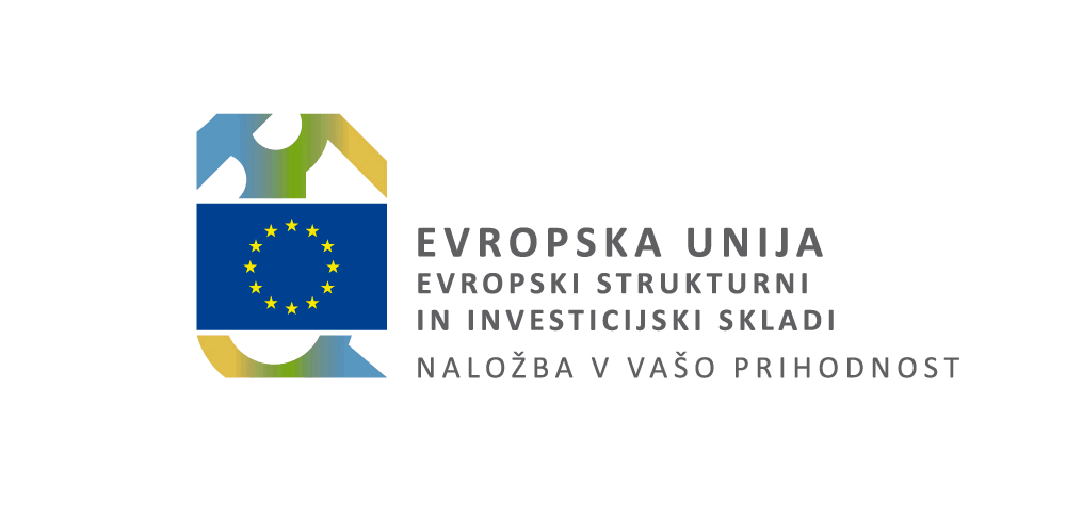 KAZALO1.	UVODNO POJASNILO	32.	DOKUMENTI DOLGOROČNEGA RAZVOJNEGA NAČRTOVANJA	73.	OBLIKE FINANČNIH INSTRUMENTOV	93.1.	Raziskave, razvoj in inovacije (RRI)	93.2.	Mala in srednje velika podjetja (MSP)	93.3.	Energetska učinkovitost (EE)	93.4.	Urbani razvoj (UR)	94.	UKREPI ZA URESNIČITEV CILJEV OPERATIVNEGA PROGRAMA V OBDOBJU 2014–2020	104.1.	Raziskave, razvoj in inovacije (prednostna naložba 1.2)	114.2.	Mala in srednje velika podjetja (prednostna naložba 3.1)	114.3.	Energetska učinkovitost (prednostna naložba 4.1)	124.4.	Urbani razvoj (prednostna naložba 6.3)	135.	NAPOVED IZPLAČIL EKP SREDSTEV V OBDOBJU 2020-2022	146.	FINANČNI INSTRUMENTI PO PODROČJIH	156.1.	Politika 5 – Znanost in informacijska družba	166.1.1.	Glavni program 502 – Znanstveno raziskovalna dejavnost	166.2.	Politika 14 - Podjetništvo in konkurenčnost	166.2.1.	Glavni program 1403 – Spodbude za rast in razvoj podjetij	176.3.	Politika 12 – Viri energije in energetska učinkovitost	186.3.1.	Glavni program 1202 – Oskrba z energijo in energetska učinkovitost	186.4.	Politika 16 – Prostorsko planiranje in stanovanjska dejavnost	186.4.1.	Glavni program 1602 – Upravljanje s prostorom	19PRILOGE	19SEZNAM TABELTabela 1: Ukrepi (kode in opisi domen) po prednostnih naložbah	10Tabela 2: Prikaz načrta prispevka k ukrepu operativnega programa glede na obliko financiranja - RRI (v EUR)	11Tabela 3: Prikaz načrta prispevka k ukrepu operativnega programa glede na obliko financiranja – MSP (v EUR)	12Tabela 4: Prikaz načrta prispevka k ukrepu operativnega programa glede na obliko financiranja – EE (v EUR)	13Tabela 5: Prikaz načrta prispevka k ukrepu operativnega programa glede na obliko financiranja – UR (v EUR)	14Tabela 6: Načrtovana izplačila preostanka EKP sredstev skladu skladov po prednostni naložbi, kohezijski regiji in skladu v obdobju 2020–2022 (v EUR)	14Tabela 7: Programska klasifikacija proračuna RS	15SEZNAM PRILOGPriloga 1: FI po prednostni naložbi, skladu in kohezijski regiji v programskem obdobju 2014–2020 (v EUR)	20Priloga 2: FI po prednostni naložbi, domeni ukrepa, obliki financiranja in kohezijski regiji v programskem obdobju 2014–2020 (v EUR)	21Priloga 3: Letna dinamika vplačil v sklad skladov po prednostni naložbi in kohezijski regiji v programskem obdobju 2014–2020 (v EUR)	22Skladno s 13. členom Zakona o javnih financah je sestavni del obrazložitve predloga proračuna tudi Načrt izvajanja finančnih instrumentov za obdobje 2020–2022. S sklepom št. 41003-11/2020/4, sprejetega dne 23. 8. 2020 na 27. redni seji Vlade Republike Slovenije (v nadaljnjem besedilu: Vlada RS) je Vlada RS sprejela usmeritve za pripravo predloga Rebalansa proračuna Republike Slovenije za leto 2020, predloga Sprememb proračuna RS za leto 2021 in predloga Proračuna Republike Slovenije za leto 2022.UVODNO POJASNILOPartnerski sporazum med Slovenijo in Evropsko komisijo za obdobje 2014–2020 je podlaga za finančne podatke in programske informacije v povezavi s sredstvi Evropskih strukturnih in investicijskih skladov (v nadaljnjem besedilu: ESI skladov). Operativni program za izvajanje evropske kohezijske politike v programskem obdobju 2014–2020 (v nadaljnjem besedilu: operativni program) je programska struktura, na podlagi katere bodo s pomočjo FI angažirana sredstva za vzpostavitev pričakovanih rezultatov naložbenih ciljev FI v okviru štirih prednostnih naložb.FI se izvajajo po principu sklada skladov, ki jih izvajalec sklada skladov, SID banka, d. d., izvaja (i) preko finančnih posrednikov, ki jih je/bo izbrala skladno s pravili javnega naročanja ali jih bo izvajala oz. jih izvaja (ii) neposredno sama. V primeru, ko izvajalec sklada skladov FI izvaja sam, so pogoji opredeljeni v Sporazumu o financiranju (v nadaljnjem besedilu: SoF). Ključni akterji pri izvajanju FI so poleg izvajalca sklada skladov še Ministrstvo za gospodarski razvoj in tehnologijo (v vlogi posredniškega organa za finančne instrumente), Ministrstvo za finance (organ za potrjevanje), Ministrstvo za infrastrukturo (sodelujoče ministrstvo), Ministrstvo za okolje in prostor (sodelujoče ministrstvo), Služba Vlade Republike Slovenije za razvoj in evropsko kohezijsko politiko (organ upravljanja) ter Združenje mestnih občin Slovenije (posredniški organ v okviru celostnih teritorialnih naložb).Vlada Republike Slovenije je na 139. redni seji, 15.6.2017, s sklepom št. 30300-4/2017/4 dala soglasje h Ključnim elementom finančnih instrumentov v programskem obdobju 2014 – 2020 (verzija 12.6.2017; v nadaljevanju: KEFI) in na 150. redni seji, 28.9.2017, s sklepom 30300-4/2017/8 sprejela še spremembo dokumenta (verzija 14.9.2017). Dokument KEFI predstavlja (i) izhodišče za izbor upravljavca sklada skladov (FoF) v Sloveniji za programsko obdobje 2014 – 2020 skladno s točko b) četrtega odstavka 38. člena Uredbe (EU) št. 1303/2013 Evropskega parlamenta in Sveta z dne 17. decembra 2013 o skupnih določbah o Evropskem skladu za regionalni razvoj, Evropskem socialnem skladu, Kohezijskem skladu, Evropskem kmetijskem skladu za razvoj podeželja in Evropskem skladu za pomorstvo in ribištvo, o splošnih določbah o Evropskem skladu za regionalni razvoj, Evropskem socialnem skladu, Kohezijskem skladu in Evropskem skladu za pomorstvo in ribištvo ter o razveljavitvi Uredbe Sveta (ES) št. 1083/2006 (v nadaljevanju: uredba (EU) št. 1303/2013) na podlagi Zakona o javnem naročanju (ZJN-3), (ii) podlago za pripravo sporazuma o financiranju med Ministrstvom za gospodarski razvoj in tehnologijo kot posredniškim organom in upravljavcem sklada skladov (v nadaljevanju: SoF), (iii) podlago za potrditev operacije s strani OU ter (iv) usmeritve za določitev finančnih produktov, hkrati pa tudi osnovo za izvajanje finančnih instrumentov po zaključku programskega obdobja skladno z ugotovljenimi vrzelmi financiranja.Skladno s sprejetimi KEFI je Ministrstvo za gospodarski razvoj in tehnologijo s SID banko, d.d., Ljubljana, 24.11.2017 sklenilo Sporazum o financiranju operacije FI (v nadaljevanju: SoF), s katerim je SID banki podelilo upravljanje Sklada skladov (FoF), z Odločitvijo o podpori neposredni potrditvi operacije FI pa je bilo za upravljanje Sklada skladov potrjeno financiranje iz sredstev evropske kohezijske politike. Prva tranša evropskih kohezijskih sredstev v višini 63,25 mio EUR je bila v sklad skladov vplačana 7. 12. 2017 druga tranša v višini 63,25 mio EUR pa 29.11.2019.SID je na podlagi izvedenih tržnih analiz, intenzivnih pogovorov z deležniki finančnega sektorja, ugotovljene neodzivnosti oziroma nezainteresiranosti finančnih institucij (tako javnih kot zasebnih), da bi prevzele vlogo finančnih posrednikov za finančne instrumente, in z namenom hitrejše realizacije načrtovanih FI ter pravočasne zagotovitve drugega črpanja v zadnjem kvartalu 2019, v začetku decembra 2018, v skladu z določili podpisanega SoF, naslovil na PO-MGRT vlogo, da SID postane neposredni izvajalec za naslednje FI: »EKP Posojila za RRI«, »EKP Posojila za celovito energetsko prenovo javnih stavb« in »EKP Posojila za urbani razvoj«. Zahtevek je obravnaval tudi UOFI decembra 2018 ter podprl predlog, pri tem pa poudaril, da je potrebno v PFN 2019 upoštevati zaveze in cilje »Akcijskega načrta za pospešitev črpanja sredstev iz Operativnega programa za izvajanje evropske kohezijske politike v obdobju 2014–2020«, ki ga je Vlada RS sprejela v decembru 2018. Po odobritvi vloge je bil marca 2019 sklenjen Aneks št. 1 k SoF, s katerim je bil SID banki podeljen mandat za neposredno izvajanje finančnih instrumentov »EKP Posojila za RRI«, »EKP Posojila za celovito energetsko prenovo javnih stavb« in »EKP Posojila za urbani razvoj«.Novembra 2019 je SID na PO-MGRT naslovil vlogo za spremembo naložbene strategije, in sicer črtanje dejavnosti L iz izključenih dejavnosti v okviru prednostne naložbe 6.3 Urbani razvoj. S tem se je omogočilo financiranje ukrepov za prenovo ali izgradnjo stanovanj, katerih projekte praviloma izvajajo subjekti, kot so občinski javni stanovanjski skladi in neprofitne stanovanjske organizacije, katerih glavna dejavnost sodi v izločeni sektor L. Decembra 2019 je bil sklenjen Aneks št. 2 k SoF – črtanje dejavnosti L s seznama izločenih sektorjev.Od konca leta 2019 dalje so potekale intenzivne aktivnosti na področju razvoja portfeljskih garancij, edinega finančnega instrumenta, ki še ni bil ponujen trgu. PO-MGRT je skladno z mnenjem organa upravljanja SID banki februarja 2020 naložil izvesti formalni postopek javnega razpisa, s katerim se bo dejansko potrdil ali ovrgel obstoj interesa finančnih institucij po koriščenju portfeljskih garancij. SID banka je postopek izvedla in aprila 2020 na podlagi zbranih informacij zaključila, da interesa za koriščenje portfeljskih garancij za RRI za velika podjetja na trgu ni. Zato je junija 2020 na PO-MGRT podala predlog za trajno dodelitev celotne kvote 10 mio EUR EKP sredstev iz finančnega produkta portfeljske garancije za RRI za velika podjetja na finančni produkt posojila za RRI. Po formalni dopolnitvi vloge je predlog trajne dodelitve obravnaval tudi UOFI in marca 2021 sklenil, da se izvede zgolj trajna dodelitev, ne pristopi pa se k prvotno predvidenem širjenju namena na obratna sredstva.NIFI je sestavni del obrazložitve predloga proračuna države in vključuje ukrepe, oblike financiranja, programsko klasifikacijo, obseg sredstev in terminski načrt izplačil sredstev upravljavcu sklada skladov za obdobje 2021-2023 za potrebe izvajanja proračuna.DOKUMENTI DOLGOROČNEGA RAZVOJNEGA NAČRTOVANJASkladno z Zakonom o javnih financah (Uradni list RS, št. 11/11 – uradno prečiščeno besedilo, 
14/13 – popr., 101/13, 55/15 – ZFisP, 96/15 – ZIPRS1617 in 13/18) in Uredbo o dokumentih razvojnega načrtovanja in postopkih za pripravo predloga državnega proračuna (Uradni list RS, št. 54/10 in 35/18) je vsebina predloga Načrta utemeljena z dokumenti dolgoročnega razvojnega načrtovanja, in sicer Strategijo razvoja Slovenije kot krovnim dolgoročnim strateškim dokumentom razvojnega načrtovanja, Programom državnih razvojnih prioritet in investicij, ki predstavlja srednjeročno izvedbeno operacionalizacijo Strategije razvoja Slovenije, in Nacionalnim reformnim programom ter dokumenti evropske kohezijske politike za obdobje 2014–2020.Strategija razvoja Slovenije 2030 opredeljuje pet strateških usmeritev (vključujoča, odporna, varna in odgovorna družba, učenje za in skozi vse življenje, visoko produktivno gospodarstvo, ki ustvarja dodano vrednost za vse, ohranjeno zdravo naravno okolje, visoka stopnja sodelovanja, usposobljenosti in učinkovitosti upravljanja), ki se povezujejo z dvanajstimi cilji. Na doseganje določenih ciljev (npr. gospodarska stabilnost, konkurenčen in družbeno odgovoren podjetniški sektor, nizkoogljično krožno gospodarstvo itd.) se usmerjajo tudi FI, ki bodo neposredno namenjeni vrzelim na področjih raziskav, razvoja in inovacij, malih in srednje velikih podjetij, urbanega razvoja in energetske učinkovitosti.Nacionalni reformni program podaja osnovne usmeritve in cilje, ki jih zasleduje vlada, ob spoštovanju skupnih EU pravil in omejitev pri gibanjih tako v javnih financah kot na širšem makroekonomskem področju. Nacionalni reformni program 2019–2020 v poglavju Financiranje podjetij navaja, da je potrebno nadaljnje razvijanje alternativnih virov financiranja za hitrorastoča podjetja, saj ti ukrepi prispevajo izboljšanju financiranja MSP in s tem k dvigu produktivnosti, večji dodani vrednosti na zaposlenega v podprtih podjetjih in k ohranjanju novih delovnih mest ter odpiranju novih.Poleg strateških in programskih dokumentov je bila pripravljena predhodna ocena, osredotočena na FI v Sloveniji v programskem obdobju 2014–2020, z namenom ugotoviti, kateri FI in na kakšen način lahko spodbudijo in pospešijo naložbe v štiri naložbena področja operativnega programa. Predhodna ocena FI v Sloveniji in dodatno mnenje Evropske investicijske banke predstavljata vsebinsko podlago za pripravo Ključnih elementov FI v programskem obdobju 2014–2020. Prikazana je bila vrzel financiranja na področju malih in srednje velikih podjetij, raziskav, razvoja in inovacij, energetske učinkovitost in urbanega razvoja.Predhodna ocena FI v Sloveniji kot najbolj optimalno rešitev predlaga izvajanje FI preko sklada skladov. Zato se imenuje en posredniški organ za vse FI, ki izbere izvajalca sklada skladov, na podlagi zakona, ki ureja javna naročila. Princip sklada skladov zavezuje izvajalca sklada skladov k izvajanju FI (i) preko finančnih posrednikov (npr. poslovnih bank, javnih skladov itd.) ali (ii) neposredno sam.Med samim izvajanjem FI in na podlagi razmer na trgu je izvajalec sklada skladov ugotovil, da je potrebno prilagoditi poslovno finančni načrt sklada skladov 2014–2020 in naložbeno strategijo.Prva ključna sprememba poslovno finančnega načrta (v nadaljnjem besedilu: PFN) in naložbene strategije slovenskega več-tematskega sklada skladov z naložbenimi strategijami po posameznih naložbenih področjih (v nadaljevanju: NS) se nanaša na izločitev finančnega produkta portfeljske mikrogarancije za MSP (2014–2020) iz PFN, prenos razpoložljive kvote na finančni produkt portfeljske garancije za MSP (2014–2020) in posledično na višino razpoložljivih zneskov EKP sredstev za izvajanje FI, kjer se zaradi vpliva nižjega zneska nadomestila (provizije) za upravljanje sklada skladov zaradi neposrednega izvajanja FI razpoložljiva sredstva povečajo.Spremenjena dokumenta sta bila podlaga za sklenitev Aneksa št. 1, ki izvajalcu sklada skladov omogoča neposredno izvajanje FI RRI posojila, posojila za energetsko učinkovitost in posojila za urbani razvoj.Druga ključna sprememba PFN in NS je bilo črtanje dejavnosti L s seznama izključenih dejavnosti v okviru prednostne naložbe PN6.3 urbani razvoj. V teku izvajanja SoF in neposrednega izvajanja FI Posojila za urbani razvoj se je namreč pokazala potreba po spremembi NS, saj je določilo prvotne NS omejevalo financiranje subjektov iz kroga končnih upravičencev, katerih glavna dejavnost se umešča med dejavnosti »L: Poslovanje z nepremičninami«, kar je v nasprotju s cilji ukrepov prednostne naložbe 6.3 - Sprejemanje ukrepov za izboljšanje urbanega okolja, oživitev mest, sanacijo in dekontaminacijo degradiranih zemljišč (vključno z območji, na katerih poteka preobrazba), zmanjšanje onesnaženosti zraka in spodbujanje ukrepov za zmanjšanje hrupa. Cilji in ključni kazalniki prednostne naložbe namreč vključujejo ukrepe za prenovo ali izgradnjo stanovanj, te projekte pa praviloma izvajajo subjekti, kot so denimo občinski javni stanovanjski skladi in neprofitne stanovanjske organizacije, katerih glavna dejavnost je prav v NS izločeni sektor L.Spremenjena NS je bila podlaga za sklenitev Aneksa št. 2, ki omogoča financiranje subjektov iz kroga končnih upravičencev, katerih glavna dejavnost se umešča med dejavnosti »L: Poslovanje z nepremičninami«.Januarja 2021 je bil sklenjen Aneks št. 3 k SoF, s katerim se je SID banki podelil mandat za neposredno izvajanje portfeljskih garancij za RRI za MSP, za katere s strani finančnih institucij prav tako ni bilo izkazanega interesa za izvajanje.OBLIKE FINANČNIH INSTRUMENTOVNačrt izvajanja FI temelji na Predhodni oceni FI v Sloveniji (PWC, končno poročilo, dne 27. 11. 2015) (v nadaljnjem besedilu: predhodna ocena) in Analizi Evropske investicijske banke, kjer je bilo ugotovljeno, da obstajajo finančne vrzeli za izvajanje FI na področjih RRI, MSP, energetske učinkovitosti ter urbanega razvoja:Raziskave, razvoj in inovacije (RRI)Vlaganje v RRI je v Sloveniji ključnega pomena za razvoj podjetij. Intenzivnost investicij v raziskave in razvoj v Sloveniji, ki je povezana z bruto izdatki za razvoj in raziskave, se je v zadnjem desetletju povečala.Mala in srednje velika podjetja (MSP)Glavni izziv pri ohranjanju gospodarske rasti in konkurenčnosti je krepitev sposobnosti in zmogljivosti podjetij ter njihove zmožnosti odziva na družbene izzive. Na strani ponudbe je analiza izpostavila, da se komercialne banke ne soočajo z likvidnostnimi težavami, vendar so kljub temu posojila pripravljene dajati le stabilnim MSP z zanesljivimi prihodnjimi denarnimi tokovi. Na strani povpraševanja je ugotovljeno, da MSP potrebujejo obratni kapital, da bi kratkoročno ostali operativni. Ugotovitve potencialnih vrzeli financiranja razkrivajo težave MSP pri dostopanju do kratkoročnega posojilnega financiranja. MSP pa uporabljajo srednje in dolgoročno dolžniško financiranje v Sloveniji. Posojila potrebujejo tako za financiranje obnove opreme kot tudi za investicije in širjenje dejavnosti.Energetska učinkovitost (EE)Izboljšave na področju energetske učinkovitosti bi pripomogle k zmanjšanju splošnih emisij, kot tudi sprožile dodatne naložbe in ustvarile nova delovna mesta. Slovenska vlada je objavila več poročil, ki potrjujejo jasno zavezo k izboljšavam na tem področju, skladno s cilji in glavnimi strateškimi dokumenti na ravni EU, kot so na primer Evropa 2020, Časovni načrt za prehod na nizkoogljični energetski sistem do leta 2050, ter drugimi relevantnimi evropskimi predpisi, povezanimi z energijo.Urbani razvoj (UR)Mesta in druga urbana naselja predstavljajo temelj slovenskega poselitvenega sistema. Mestni življenjski slog je prisoten na večini poseljenega slovenskega ozemlja in povezuje urbana središča v tipičen policentričen sistem. Sklad za financiranje urbanega razvoja bo zagotovil posojila za občine, regionalne in lokalne organe, podjetja za javne storitve in nosilce nepremičninskih projektov za izvajanje trajnostnih urbanih strategij, ki so bile pripravljene v 11 mestnih občinah. Za FI so predvidena sredstva v okviru operativnega programa skladno s Predhodno oceno FI. Cilji operativnega programa zadevajo spodbujanje hitro rastočih in inovativnih podjetij, pa tudi drugih pravno-organizacijskih oblik poslovnih subjektov, preko razvoja trga dolžniškega in lastniškega financiranja ter višjo dodano vrednost na zaposlenega, kot tudi povečanje števila delovnih mest. Koristi in prispevek izvajanja operacije FI k ciljem operativnega programa so vključno s kazalniki opredeljeni v operaciji »Finančni instrumenti 2014–2020« in SoF.Operativni program načrtuje izvedbo FI na štirih prednostnih naložbah:1.2 Spodbujanje naložb podjetij v raziskave in inovacije ter vzpostavljanje povezav in sinergij med podjetji, centri za raziskave in razvoj ter visokošolskim izobraževalnim sektorjem;3.1 Spodbujanje podjetništva, zlasti z omogočanjem lažje gospodarske izrabe novih idej in spodbujanjem ustanavljanja novih podjetij, vključno s podjetniškimi inkubatorji;4.1 Spodbujanje energetske učinkovitosti, pametnega upravljanja z energijo in uporabe obnovljivih virov energije v javni infrastrukturi, vključno z javnimi stavbami, in stanovanjskem sektorju;6.3 Ukrepi za izboljšanje urbanega okolja, oživitev mest, sanacijo in dekontaminacijo degradiranih zemljišč (vključno z območji, na katerih poteka preobrazba), zmanjšanje onesnaženosti zraka in spodbujanje ukrepov za zmanjšanje hrupa.Višina pravic porabe v finančni perspektivi 2014–2020 na ravni posamezne prednostne naložbe operativnega programa je prikazana po prednostni naložbi v Prilogi 1. V Prilogi 2 je prikazan načrt FI po prispevku k domenam ukrepa in obliki financiranja. V Prilogi 3 je prikazana predvidena letna dinamika vplačil v sklad skladov v programskem obdobju.UKREPI ZA URESNIČITEV CILJEV OPERATIVNEGA PROGRAMA V OBDOBJU 2014–2020Skladno z Uredbo Komisije (EU) št. 215/2014/ES so v okviru posamezne prednostne naložbe operativnega programa načrtovani prispevki k ukrepom, preko kombinacij različnih FI, za uresničitev ciljev domen operativnega programa.Tabela 1: Ukrepi (kode in opisi domen) po prednostnih naložbahFinančni načrt prispevkov k ukrepom programa po oblikah financiranja je prikazan v zbirni preglednici Priloge 2.Raziskave, razvoj in inovacije (prednostna naložba 1.2)Učinkovitejše naložbe v RRI predvsem na področjih, na katerih obstaja povpraševanje na trgu, je ključen vzvod za uspešno razvojno prestrukturiranje gospodarstva. V gospodarstvu je še vedno nizek delež raziskovalcev. Zaostajanje v inovacijski dejavnosti zmanjšuje konkurenčnost izdelkov in storitev na zunanjih trgih ter pomeni nadaljnjo stagnacijo deleža izvoza visokotehnoloških izdelkov. V tekočem programskem obdobju bomo pozornost namenili večji podpori inovacijsko-razvojnim procesom v gospodarstvu in razvoju tehnologij, procesov in izdelkov ter storitev s tržnim potencialom.Cilj povečanja deleža inovacijsko dejavnih podjetij zahteva kombinacijo ukrepov, ki bo prispevala k večji kritični masi, potrebni za preboj in delovanje v mednarodnih verigah vrednosti. Sistem spodbud bo oblikovan tako, da se bo osredotočal na spodbude trenutno inovativnih podjetij, pa tudi na podjetja, ki delujejo na nižjem delu verige dodane vrednosti, ter jih spodbujal k razvoju novih izdelkov in storitev ter iskanju sinergij med le-temi.Tabela 2: Prikaz načrta prispevka k ukrepu operativnega programa glede na obliko financiranja - RRI (v EUR)Opomba: opis domen ukrepov je v Tabeli 1.Prednostno bodo podprte naložbe v zmogljivosti in opremo podjetij v neposredni povezavi z raziskavami in inovacijam novih visokotehnoloških izdelkov ter storitev, ki se vključujejo v globalno verigo (dodane) vrednosti.Mala in srednje velika podjetja (prednostna naložba 3.1)Osrednji izziv ohranjanja gospodarske rasti in konkurenčnosti je razvijanje kompetenc in zmogljivosti podjetij ter njihov odziv na družbene izzive. Cilj prednostne naložbe je pospešiti rast in razvoj MSP ter izboljšati njihovo mednarodno konkurenčnost. V Sloveniji prevladujejo MSP (99,8 %), od tega pa je mikropodjetij 92,8 %. Predvsem na območjih s posebnimi razvojnimi potrebami prevladujejo mikropodjetja, ki zaradi pomanjkanja inovativnosti in dostopa do virov financiranja ne zagotavljajo novih delovnih mest.V tekočem programskem obdobju bodo dejavnosti usmerjene v spodbujanje rasti MSP, predvsem hitrorastočih podjetij, kar se bo odrazilo v povečanju dodane vrednosti MSP. Večja konkurenčnost gospodarstva bo dosežena tudi posredno s spodbujanjem podjetij k večji rabi obnovljivih virov, izboljšanju snovne in energetske učinkovitosti ter k razvoju okoljsko manj obremenjujočih izdelkov in storitev.Tabela 3: Prikaz načrta prispevka k ukrepu operativnega programa glede na obliko financiranja – MSP (v EUR)Opomba: opis domen ukrepov je v Tabeli 1.Prednostno bodo podprte produktivne naložbe MSP. Generične naložbe v izboljšanje snovne in energetske učinkovitosti podjetij prispeva k njihovi konkurenčnosti MSP. Predstavitveni projekti prispevajo k diverzifikaciji dejavnosti prek novoustanovljenih »spin off« in »spin out« podjetij. Do sredstev iz naslova FI so upravičena tudi socialna podjetja, ki jih spremljamo.Energetska učinkovitost (prednostna naložba 4.1)Pospeševanje ukrepov za izboljšanje energetske učinkovitosti in rabe obnovljivih virov energije v javnem sektorju, gospodinjstvih in podjetjih je v Sloveniji potrebno zaradi pritiska naraščanja izpustov toplogrednih plinov iz prometa. Poudarek je na spodbujanju naložb v energetsko prenovo stavb, ki ima velik potencial za zmanjšanje rabe energije. Pomembno vlogo pri tem bo imel javni sektor, ki naj bi bil zgled za obnovo v smeri večje energetske učinkovitosti v gospodinjstvih. Po ocenah največ končne energije javnega sektorja brez razsvetljave porabijo bolnišnice, sledijo jim osnovne šole, stavbe javne uprave ter stavbe za kulturo in razvedrilo. Za področje energetske učinkovitosti je predvidena uporaba posojil.Tabela 4: Prikaz načrta prispevka k ukrepu operativnega programa glede na obliko financiranja – EE (v EUR)* Sredstva zagotavlja Kohezijski sklad za območje celotne Slovenije; delitev sredstev po kohezijski regiji ni predvidena.Opomba: opis domen ukrepov je v Tabeli 1.Demonstrativno bodo podprte naložbe in predstavitveni projekti v prenovo javne infrastrukture za večjo energetsko učinkovitost. Pri tem bodo podprti tudi ukrepi energetske prenove stavb ali posameznih elementov stavb, zamenjave gradbenega pohištva, sanacija sistemov ogrevanja in hlajenja ter učinkovitejša notranja razsvetljava, ki bodo omogočili celovito energetsko prenovo.Urbani razvoj (prednostna naložba 6.3)V mestih in mestnih naseljih živi v Sloveniji približno polovico slovenskega prebivalstva. Več kot polovica vseh delovnih mest pa je skoncentrirana v 11 urbanih središčih. Za učinkovitejšo rabo prostora na urbanih območjih bomo spodbujali izkoriščanje notranjih potencialov mestnih območij z reaktivacijo prostih in slabo izkoriščenih površin v mestih. Tako bomo prispevali tudi k razvoju gospodarskih in družbenih dejavnosti ter večji privlačnosti urbanega okolja za delo in bivanje.Predlagani FI za spodbujanje urbanega razvoja zajema posojila za mestne občine, podjetja za upravljanje z javnimi površinami in stavbami, stanovanjske kooperative in ponudnike drugih alternativnih oblik bivanja v mestih. Sredstva bodo namenjena projektom, ki bodo prispevali k izvajanju trajnostnih urbanih strategij v (11) mestnih občinah. Za izvajanje posojil bo namenjenih 5 milijonov evrov EKP sredstev. Predlagani znesek je namenjen izvedbi manjšega števila večjih pilotnih projektov (V in Z kohezijska regija).Predlagani FI za urbani razvoj so posojila oz. garancije za pridobitev komercialnih posojil za izvedbo ukrepov, ki prispevajo k doseganju specifičnega cilja te prednostne naložbe in drugih prednostnih naložb operativnega programa in ciljem trajnostnih urbanih strategij v 11 mestnih občinah. S posojili se bo predvidoma podprlo:izvedbo projektov prenove ali novogradnje stanovanj, ki so rezultat urbane prenove s ciljem povečanja javnega stanovanjskega fonda, skladno z izkazanimi potrebami po posameznih mestnih občinah;izvedbo drugih projektov, katerih namen bo izvajanje posegov fizične prenove urbanih območij, ki so skladni s cilji trajnostnih urbanih strategij v 11 mestnih občinah.Tabela 5: Prikaz načrta prispevka k ukrepu operativnega programa glede na obliko financiranja – UR (v EUR)Opomba: opis domen ukrepov je v Tabeli 1.Projekti urbanega razvoja, ki bodo podprti s FI, morajo biti finančno uspešni s komercialnim elementom, ki spodbuja ustvarjanje denarnega toka s ciljem, ki spodbuja dobičkonosnost in ustvarja finančni presežek za povračilo posojila ali pa se morajo zanašati na druge vire dohodka. Projekt mora prav tako imeti socialne elemente, ki so pomembni za lokalno skupnost, kot npr. izboljšanje privlačnosti območja in s tem povečanje kvalitete življenja za prebivalce.NAPOVED IZPLAČIL EKP SREDSTEV V OBDOBJU 2021-2022V proračunskem letu 2017 je bila izplačana prva tranša v višini 63,25 milijonov evrov na podračun sklada skladov, kar znaša 25% od celotnih predvidenih sredstev za izvajanje FI. V proračunskem letu 2019 je bila izplačana druga tranša v višini 63,25 milijonov evrov, kar skupaj s prvo tranšo predstavlja 50% celotnih predvidenih sredstev za izvajanje FI.Terminski načrt izplačil EKP sredstev v sklad skladov za preostanek programskega obdobja je prikazan v spodnji tabeli.Tabela 6: Načrtovana izplačila preostanka EKP sredstev skladu skladov po prednostni naložbi, kohezijski regiji in skladu v obdobju 2020–2022 (v EUR)Opomba: opis domen ukrepov je v Tabeli 1.V letu 2020 vplačilo nove tranše ni predvideno, tretja tranša (v višini 63,25 milijona evrov) je načrtovana v zadnjem kvartalu leta 2021, četrta v enakem znesku pa v letu 2022.Načrt kazalnikov fizičnih ciljev FI v okviru operacije »Finančni instrumenti 2014–2020« za celotno finančno perspektivo je opredeljen v SoF.Izvajalec sklada skladov letno poroča o doseženih kazalnikih po posameznih FI. Vsebina in frekvenca poročanja posredniškemu organu sta natančneje opredeljeni v SoF. Prav tako je v prilogi SoF opredeljena politika tveganja.FINANČNI INSTRUMENTI PO PODROČJIHKohezijska politika programskega obdobja 2014–2020 je načrtovana skladno z Odlokom o izvedbenem načrtu Operativnega programa za izvajanje evropske kohezijske politike za programsko obdobje 2014–2020 (Uradni list RS, št. 50/15, 58/15, 76/15, 1/16, 35/16 in 55/16), ki določa dinamiko izvedbe na način, da bodo doseženi cilji operativnega programa.Vlada RS je junija 2017 sprejela Izvedbeni načrt Operativnega programa za izvajanje evropske kohezijske politike za programsko obdobje 2014–2020 7.0 (dokument št. 303-26/2016/103 z dne 14. 6. 2017), ki načrtuje vplačila sredstev v sklad skladov prek štirih enakih tranš. V letu 2017 je bilo izvedeno izplačilo prve tranše v višini 63,25 milijona evrov, v letu 2019 pa izplačilo druge tranše v višini 63,25 milijona evrov. Izplačilo tretje tranše je predvideno v letu 2021 v višini 63,25 milijona evrov in četrte tranše v enakem znesku v letu 2022.V skladu s 77. členom Zakona o izvrševanju proračunov RS za leti 2021 in 2022 (Uradni list RS, št. 174/20 in 15/21 – ZDUOP) se prejeta sredstva EU za izvajanje finančnih instrumentov ne izkazujejo kot prihodek proračuna, temveč se do zaključka izvedbe posameznega finančnega instrumenta izkazujejo samo v bilanci stanja.Skladno s pripravljeno Predhodno oceno FI v Sloveniji se FI izvajajo na štirih naložbenih področjih oziroma prednostnih naložbah operativnega programa, in sicer:RRI,MSP,energetska učinkovitost (EE),urbani razvoj (UR).Glede na programsko klasifikacijo proračuna RS lahko finančne instrumente vsebinsko umestimo v naslednja področja, politike, glavne programe in podprograme.Tabela 7: Programska klasifikacija proračuna RSPrispevek FI je zasnovan v okviru politične klasifikacije proračuna RS.Politika 5 – Znanost in informacijska družbaPodročje Znanosti in informacijske družbe je eno ključnih področij, ki v skladu z mednarodnimi, EU in nacionalnimi strateškimi dokumenti omogočajo dolgoročno povečanje konkurenčnosti in dodane vrednosti gospodarstva ter s tem povezanega zagotavljanja predpogojev za povečanje splošnega družbenega blagostanja. Pri tem je poseben poudarek na odprtosti in kakovosti sistema. V politiki Znanost in informacijska družba so zajeti najpomembnejši deli financiranja raziskovalne dejavnosti in vzpostavljanja ter delovanja podpornega okolja za delovanje sistema znanosti, drugimi ukrepi za pospeševanje razvoja informacijske družbe ter elektronskih komunikacij in zasleduje cilje povečanja globalne konkurenčnosti, kar se izvaja z ukrepi za spodbujanje inovativnosti ter učinkovitim posodabljanjem in vlaganjem za raziskave in razvoj v smeri tehnološko naprednih in inovativnih proizvodov in storitev.Glavni program 502 – Znanstveno raziskovalna dejavnostProgram Znanstveno raziskovalna dejavnost je osrednji instrument za financiranje raziskovalnega in deloma tudi razvojnega dela v Sloveniji. Program podpira in omogoča tako izvajanje znanstveno raziskovalnega dela, kakor tudi vzpostavitev ustreznega družbenega okolja za izvajanje raziskav in razvoja. Poleg financiranja raziskovalnega dela (stabilnega in kompetitivnega) program vključuje tudi umeščanje slovenskih raziskovalnih potencialov v mednarodno okolje in nenazadnje tudi izgradnjo ustrezne raziskovalne infrastrukture za doseganje ciljev, zastavljenih v nacionalnih in EU strategijah. Program vključuje vse ravni in sektorje, ki sodelujejo v izvajanju, podpori in oblikovanju aktivnosti na področju raziskovalnega in razvojnega dela. Znotraj programa Znanstveno raziskovalna dejavnost se zagotavlja tudi podpora raziskovalni infrastrukturi, ki predstavlja sofinanciranje investicij v raziskovalno dejavnost. Preko neposrednih vlaganj v znanstveno infrastrukturo - izgradnja novih objektov, obnova in investicijsko vzdrževanje obstoječih objektov se zagotavlja trajne prostorske rešitve in s tem kakovostne delovne pogoje za delovanje javnih zavodov na področju znanosti.Politika 14 - Podjetništvo in konkurenčnostPolitika spodbujanja podjetništva in konkurenčnosti zasleduje cilj ohranjanja in povečevanja gospodarske rasti in konkurenčnosti z razvijanjem kompetenc in zmogljivosti podjetij in z odzivom na družbene izzive. Poleg tega je njen cilj pospešiti ustanavljanje, rast in razvoj ter izboljšati mednarodno konkurenčnost podjetij, posebej malih in srednje velikih (MSP), ustvariti poslovno okolje, ki bo povečalo privlačnosti območja za ustanavljanje in delovanje podjetij ter za naložbe za razvoj gospodarstva. V ta namen se izvaja vrsta ukrepov kot so spodbude za investicijska in razvojna vlaganja gospodarstva, zagotavljanje ustreznega podpornega okolja za podjetništvo in inovativnost, spodbujanje socialnega podjetništva, izboljšanje dostopa do virov financiranja, doseganje boljše snovne in energetske učinkovitosti, izgradnja ekonomskih con, ipd. Eden od ključnih izzivov je spodbujanje podjetij za prehod v okoljsko in energetsko učinkovito gospodarstvo ter uspešno osvajanje novih poslovnih procesov in ekonomskih modelov.Glavni program 1403 – Spodbude za rast in razvoj podjetijV okviru programa so zagotovljena sredstva za uresničevanje ciljev strategije gospodarskega razvoja Slovenije, ki sledijo sprejetim usmeritvam EU in dokumenta Evropa 2020 ter predstavljajo izvajanje aktivnosti v okviru usmeritev Raziskovalne in inovacijske strategije Slovenije 2011–2020 (RISS), strateškega dokumenta Slovenska industrijska politika za obdobje 2014–2020 (SIP), Strategije pametne specializacije, Operativnega programa za izvajanje Evropske kohezijske politike v obdobju 2014–2020 in Programa za izvajanje finančnih spodbud MGRT 2015–2020. Izvajajo se spodbude tako za mlada podjetja in nove podjetniške podjeme, kot tudi spodbude za rast in razvoj podjetij, preko katerih zasledujemo cilj povečanja inovativnosti in konkurenčnosti slovenskega gospodarstva. Poleg nepovratnih virov, ki se večinoma uporabljajo za specifične namene in ciljne skupine (bilanca A), so zajeta tudi povratna sredstva (bilanca B), namenjena razvoju in izvajanju instrumentom finančnega inženiringa (dolžniški in lastniški viri financiranja, prilagojeni FI za posamezne faze razvoja podjetij ter druge sodobne oblike financiranja). Poleg FI in subvencij razvojnih spodbud se za podjetja izvaja tudi vsebinska podpora v obliki nepovratnih virov, kot dopolnilni ukrepi FI (vavčerji, »dvojčki« - to je kombinacija nepovratnih virov s FI). V okviru tega programa so lahko sredstva namenjena tudi pomoči upravičencem v gospodarstvu za odpravo posledic škode po naravnih nesrečah. Za nastajanje mladih podjetij in novih podjetniških podjemov ter spodbujanje rasti in razvoja podjetij se nadgradi obstoječe podporno okolje z razvojem in spodbujanjem sodobnih oblik podpornih storitev različnih podpornih institucij na nacionalni in lokalni ravni v obliki mentorstva, usposabljanja, promocije, spodbujanja povezovanja podjetij, povezovanja s kulturnimi in kreativnimi industrijami, svetovanja, itd. v okviru podjetniško inovacijskega ekosistema. V glavnem programu se zato povezujejo ukrepi, ki so usmerjeni v (i) podporo storitvam mreže VEM točk tako na nacionalni, kot tudi lokalni ravni, ki bodo zagotavljale celovito podporo potencialnim podjetnikom in delujočim podjetjem v vseh fazah življenjskega cikla podjetja ter (ii) podporo storitvam inovativnega okolja ter (iii) specializirane storitve za spodbujanje specifičnih vsebin ali ciljnih skupin preko ostalih subjektov podpornega okolja. Poleg tega se izvajajo ukrepi za splošno promocijo podjetništva kot družbene kategorije, promocijo kompetenc ustvarjalnosti, podjetnosti ter inovativnosti v podjetjih, med mladimi in drugimi ciljnimi skupinam. Z evalvacijami, študijami in raziskavami se ugotavlja ustreznost ukrepov ter primerjavo slovenskega podjetništva s podjetništvom v drugih državah. Financirajo se aktivnosti, ki bodo v Sloveniji na področju lesarstva prispevale k povečanju obsega dejavnosti in povečanja števila delovnih mest, ki jih panoga zaposluje. Sredstva so namenjena npr. za promocijo rabe lesa, pospeševanje trženja in druge dejavnosti, ki jih ni mogoče sofinancirati iz EU sredstev. Predvidene so tudi aktivnosti podpore podjetjem za krepitev zmogljivosti in ustvarjanje podpornih sistemov za vstop v mrežne povezave ter v verige vrednosti, investicije v stroje in opremo, podporo poslovnim procesom za optimizacijo proizvodnje in povečanje dodane vrednosti, razvoj novih, inovativnih produktov in iskanje novih inovativnih rešitev za nove produkte ter vzpostavljanje novih poslovnih modelov.Politika 12 – Viri energije in energetska učinkovitostZagotavljanje pogojev za zanesljivo, konkurenčno in okoljsko trajnostno oskrbo uporabnikov z energijo in energetskimi storitvami se uvršča med najpomembnejše razvojne izzive sedanje družbe. Razvojna politika energetika preko strateških razvojnih dokumentov in operativnih programov zasleduje cilje nacionalne energetske politike, ki so usmerjeni k povečanju strateške in obratovalne zanesljivosti oskrbe z energetskimi storitvami, zagotavljanju konkurenčnosti gospodarstva ter razpoložljive in dostopne energije, spodbujanju okoljske trajnosti in boju proti podnebnim spremembam ter zagotavljanju socialne kohezivnosti. Z uravnoteženim doseganjem zastavljenih ciljev bo omogočeno aktivno ravnanje z energijo in dolgoročen prehod Slovenije v nizkoogljično družbo. Prednostna področja energetske politike so učinkovita raba energije, izraba obnovljivih virov energije in razvoj pametnih aktivnih omrežij za distribucijo električne energije. Okvir delovanja zajema zasledovanje ključnih ciljev nacionalne energetske politike: • zanesljiva, trajnostna in konkurenčna oskrba z energijo, • povečanje energetske učinkovitosti, • oskrba z energijo iz obnovljivih virov energije.Glavni program 1202 – Oskrba z energijo in energetska učinkovitostProgram združuje aktivnosti, povezane z zavezujočimi cilji evropske in nacionalne energetske politike za zagotavljanje zanesljive, trajnostne in konkurenčne oskrbe z energijo, in sicer: • povečanjem deleža obnovljivih virov energije v rabi bruto končne energije na 25 % do leta 2020 (Direktiva 28/2009/ES o spodbujanju uporabe obnovljivih virov), • doseganjem 20 % izboljšanja energetske učinkovitosti do leta 2020 (Direktiva 2012/27/ES o energetski učinkovitosti), • doseganjem vsakoletne prenove 3 % skupne tlorisne površine stavb v lasti in rabi oseb ožjega javnega sektorja (Direktiva 2012/27/ES o energetski učinkovitosti), • razvojem pametnih omrežij kot eno temeljnih usmeritev energetske politike države, ki omogoča povečanje zanesljivosti prenosa električne energije, zmanjšanje stroškov vzdrževanja in obratovanja in povečanje zanesljivosti obratovanja prenosnega elektroenergetskega sistema.Politika 16 – Prostorsko planiranje in stanovanjska dejavnostKljučni namen politike je zagotavljanje kvalitetnega bivalnega okolja za vse prebivalke in prebivalce Republike Slovenije ter spodbujanje aktivnosti in usklajevanje za doseganje trajnostnega razvoja, ki ob skrbi za družbeno blaginjo temelji na smotrni rabi virov. Prostorski razvoj naših mest, trgov in vasi se usmerja tako, da se ohranja in razvija kakovost stavbne, naselbinske dediščine ter kulturne krajine in obenem omogoča gospodarski, družbeni in kulturni razvoj v prostoru. Zagotavlja se tudi takšen razvoj v prostoru, ki bo človekove dejavnosti usmerjal na način, da bodo ob naravnih nesrečah kar najmanj prizadete. Za večjo učinkovitost in za širši konsenz o prostorskem razvoju se zagotavlja sodelovanje z ostalimi resorji in lokalnimi skupnostmi po načelih partnerstva in subsidiarnosti. Zagotavlja se odprtost pri oblikovanju politik s spodbujanjem sodelovanja posameznikov in skupin ter organizacij civilne družbe. Predvsem pa se stremi h krepitvi zavesti o skupni odgovornosti za stanje v prostoru med vsemi prebivalkami in prebivalci Republike Slovenije. V okviru te politike se izvajajo naloge na področju prostorskega in urbanega razvoja, spremljanja stanja in trendov v prostoru, razvoja, spodbujanja in promocije urejanja prostora, zemljiške politike, državnega, regionalnega in občinskega prostorskega načrtovanja, graditve objektov ter stanovanjske politike. Geodetska uprava RS s svojimi prostorskimi podatki zagotavlja obvladovanje prostora, kot so meje državnega ozemlja, varovanje lastnine nepremičnin ter gospodarjenje in upravljanje s prostorom. S svojimi raznovrstnimi podatki in vodenimi evidencami zagotavlja temelje za prostorski razvoj.Glavni program 1602 – Upravljanje s prostoromV okviru programa se izvajajo aktivnosti za izvajanje politike na področju prostorskega/teritorialnega razvoja in kvalitetne gradnje. V skladu z zakonskimi pristojnostmi se izvajajo naloge na področju prostorskega/teritorialnega in urbanega razvoja, spremljanja stanja in trendov v prostoru ter vzpostavitve in delovanja prostorskega informacijskega sistema, razvoja, spodbujanja in promocije urejanja prostora, zemljiške politike, državnega, regionalnega in občinskega prostorskega načrtovanja, graditve objektov ter uveljavljanja nacionalnih interesov s področja prostorskega/teritorialnega in urbanega razvoja na mednarodni in EU ravni.PRILOGEFI po prednostni naložbi in kohezijski regiji v programskem obdobju 2014–2020Načrt FI po domeni ukrepa, obliki financiranja in kohezijski regiji v programskem obdobju 
2014–2020Letna dinamika vplačil v sklad skladov po prednostni naložbi in kohezijski regiji v programskem obdobju 2014–2020Priloga 1: FI po prednostni naložbi, skladu in kohezijski regiji v programskem obdobju 2014–2020 (v EUR)* Sredstva zagotavlja Kohezijski sklad za območje celotne Slovenije; delitev sredstev po kohezijski regiji ni predvidena.Opomba: opis domen ukrepov je v Tabeli 1.Priloga 2: FI po prednostni naložbi, domeni ukrepa, obliki financiranja in kohezijski regiji v programskem obdobju 2014–2020 (v EUR)* Sredstva zagotavlja Kohezijski sklad za območje celotne Slovenije; delitev sredstev po kohezijski regiji ni predvidena.Opomba: opis domen ukrepov je v Tabeli 1.Priloga 3: Letna dinamika vplačil v sklad skladov po prednostni naložbi in kohezijski regiji v programskem obdobju 2014–2020 (v EUR)Številka: 303-12/2017/95Številka: 303-12/2017/95Ljubljana, dne 11.6.2021Ljubljana, dne 11.6.2021EVA /EVA /GENERALNI SEKRETARIAT VLADE REPUBLIKE SLOVENIJEgp.gs@gov.siGENERALNI SEKRETARIAT VLADE REPUBLIKE SLOVENIJEgp.gs@gov.siZADEVA: Sprememba Načrta izvajanja finančnih instrumentov za obdobje 2021-2023 za operacijo Finančni instrumenti v programskem obdobju 2014-2020 – predlog za obravnavo  ZADEVA: Sprememba Načrta izvajanja finančnih instrumentov za obdobje 2021-2023 za operacijo Finančni instrumenti v programskem obdobju 2014-2020 – predlog za obravnavo  ZADEVA: Sprememba Načrta izvajanja finančnih instrumentov za obdobje 2021-2023 za operacijo Finančni instrumenti v programskem obdobju 2014-2020 – predlog za obravnavo  ZADEVA: Sprememba Načrta izvajanja finančnih instrumentov za obdobje 2021-2023 za operacijo Finančni instrumenti v programskem obdobju 2014-2020 – predlog za obravnavo  1. Predlog sklepov vlade:1. Predlog sklepov vlade:1. Predlog sklepov vlade:1. Predlog sklepov vlade:Na podlagi šestega odstavka 21. člena Zakona o Vladi Republike Slovenije (Uradni list RS, št. 24/05 – uradno prečiščeno besedilo, 109/08, 38/10 – ZKUN, 8/12, 21/13, 47/13 – ZDU-1G, 65/14 in 55/17) in v zvezi s četrtim odstavkom 13. člena Zakona o javnih financah (Uradni list RS, št. 11/11 – uradno prečiščeno besedilo, 14/13 – popr., 101/13, 55/15 – ZFisP, 96/15 – ZIPRS1617 in 13/18 in 195/20 – odl. US) in 77. členom Zakona o izvrševanju proračunov Republike Slovenije za leti 2021 in 2022 (Uradni list RS, št. 174/20, 15/21 – ZDUOP in 74/21), je Vlada Republike Slovenije na ….. redni seji dne … pod točko …. dnevnega reda sprejela naslednji:SKLEP:Vlada Republike Slovenije je sprejela Načrt izvajanja finančnih instrumentov za obdobje 2021–2023 za operacijo Finančni instrumenti v programskem obdobju 2014-2020, april 2021, ki ga je pripravilo Ministrstvo za gospodarski razvoj in tehnologijo, in ga pošlje Državnemu zboru Republike Slovenije kot sestavni del obrazložitve proračuna države.                                                                          mag. Janja Garvas Hočevar                                                                      vršilka dolžnosti generalnega sekretarjaPriloga:Načrt izvajanja finančnih instrumentov za obdobje 2021–2023, april 2021.Prejmejo:Ministrstvo za gospodarski razvoj in tehnologijo Ministrstvo za financeMinistrstvo za infrastrukturo Ministrstvo za okolje in prostorSlužba Vlade RS za razvoj in evropsko kohezijsko politicoSlužba Vlade Republike Slovenije za zakonodajo Urad Vlade Republike Slovenije za komuniciranje Na podlagi šestega odstavka 21. člena Zakona o Vladi Republike Slovenije (Uradni list RS, št. 24/05 – uradno prečiščeno besedilo, 109/08, 38/10 – ZKUN, 8/12, 21/13, 47/13 – ZDU-1G, 65/14 in 55/17) in v zvezi s četrtim odstavkom 13. člena Zakona o javnih financah (Uradni list RS, št. 11/11 – uradno prečiščeno besedilo, 14/13 – popr., 101/13, 55/15 – ZFisP, 96/15 – ZIPRS1617 in 13/18 in 195/20 – odl. US) in 77. členom Zakona o izvrševanju proračunov Republike Slovenije za leti 2021 in 2022 (Uradni list RS, št. 174/20, 15/21 – ZDUOP in 74/21), je Vlada Republike Slovenije na ….. redni seji dne … pod točko …. dnevnega reda sprejela naslednji:SKLEP:Vlada Republike Slovenije je sprejela Načrt izvajanja finančnih instrumentov za obdobje 2021–2023 za operacijo Finančni instrumenti v programskem obdobju 2014-2020, april 2021, ki ga je pripravilo Ministrstvo za gospodarski razvoj in tehnologijo, in ga pošlje Državnemu zboru Republike Slovenije kot sestavni del obrazložitve proračuna države.                                                                          mag. Janja Garvas Hočevar                                                                      vršilka dolžnosti generalnega sekretarjaPriloga:Načrt izvajanja finančnih instrumentov za obdobje 2021–2023, april 2021.Prejmejo:Ministrstvo za gospodarski razvoj in tehnologijo Ministrstvo za financeMinistrstvo za infrastrukturo Ministrstvo za okolje in prostorSlužba Vlade RS za razvoj in evropsko kohezijsko politicoSlužba Vlade Republike Slovenije za zakonodajo Urad Vlade Republike Slovenije za komuniciranje Na podlagi šestega odstavka 21. člena Zakona o Vladi Republike Slovenije (Uradni list RS, št. 24/05 – uradno prečiščeno besedilo, 109/08, 38/10 – ZKUN, 8/12, 21/13, 47/13 – ZDU-1G, 65/14 in 55/17) in v zvezi s četrtim odstavkom 13. člena Zakona o javnih financah (Uradni list RS, št. 11/11 – uradno prečiščeno besedilo, 14/13 – popr., 101/13, 55/15 – ZFisP, 96/15 – ZIPRS1617 in 13/18 in 195/20 – odl. US) in 77. členom Zakona o izvrševanju proračunov Republike Slovenije za leti 2021 in 2022 (Uradni list RS, št. 174/20, 15/21 – ZDUOP in 74/21), je Vlada Republike Slovenije na ….. redni seji dne … pod točko …. dnevnega reda sprejela naslednji:SKLEP:Vlada Republike Slovenije je sprejela Načrt izvajanja finančnih instrumentov za obdobje 2021–2023 za operacijo Finančni instrumenti v programskem obdobju 2014-2020, april 2021, ki ga je pripravilo Ministrstvo za gospodarski razvoj in tehnologijo, in ga pošlje Državnemu zboru Republike Slovenije kot sestavni del obrazložitve proračuna države.                                                                          mag. Janja Garvas Hočevar                                                                      vršilka dolžnosti generalnega sekretarjaPriloga:Načrt izvajanja finančnih instrumentov za obdobje 2021–2023, april 2021.Prejmejo:Ministrstvo za gospodarski razvoj in tehnologijo Ministrstvo za financeMinistrstvo za infrastrukturo Ministrstvo za okolje in prostorSlužba Vlade RS za razvoj in evropsko kohezijsko politicoSlužba Vlade Republike Slovenije za zakonodajo Urad Vlade Republike Slovenije za komuniciranje Na podlagi šestega odstavka 21. člena Zakona o Vladi Republike Slovenije (Uradni list RS, št. 24/05 – uradno prečiščeno besedilo, 109/08, 38/10 – ZKUN, 8/12, 21/13, 47/13 – ZDU-1G, 65/14 in 55/17) in v zvezi s četrtim odstavkom 13. člena Zakona o javnih financah (Uradni list RS, št. 11/11 – uradno prečiščeno besedilo, 14/13 – popr., 101/13, 55/15 – ZFisP, 96/15 – ZIPRS1617 in 13/18 in 195/20 – odl. US) in 77. členom Zakona o izvrševanju proračunov Republike Slovenije za leti 2021 in 2022 (Uradni list RS, št. 174/20, 15/21 – ZDUOP in 74/21), je Vlada Republike Slovenije na ….. redni seji dne … pod točko …. dnevnega reda sprejela naslednji:SKLEP:Vlada Republike Slovenije je sprejela Načrt izvajanja finančnih instrumentov za obdobje 2021–2023 za operacijo Finančni instrumenti v programskem obdobju 2014-2020, april 2021, ki ga je pripravilo Ministrstvo za gospodarski razvoj in tehnologijo, in ga pošlje Državnemu zboru Republike Slovenije kot sestavni del obrazložitve proračuna države.                                                                          mag. Janja Garvas Hočevar                                                                      vršilka dolžnosti generalnega sekretarjaPriloga:Načrt izvajanja finančnih instrumentov za obdobje 2021–2023, april 2021.Prejmejo:Ministrstvo za gospodarski razvoj in tehnologijo Ministrstvo za financeMinistrstvo za infrastrukturo Ministrstvo za okolje in prostorSlužba Vlade RS za razvoj in evropsko kohezijsko politicoSlužba Vlade Republike Slovenije za zakonodajo Urad Vlade Republike Slovenije za komuniciranje 2. Predlog za obravnavo predloga zakona po nujnem ali skrajšanem postopku v državnem zboru z obrazložitvijo razlogov:2. Predlog za obravnavo predloga zakona po nujnem ali skrajšanem postopku v državnem zboru z obrazložitvijo razlogov:2. Predlog za obravnavo predloga zakona po nujnem ali skrajšanem postopku v državnem zboru z obrazložitvijo razlogov:2. Predlog za obravnavo predloga zakona po nujnem ali skrajšanem postopku v državnem zboru z obrazložitvijo razlogov:////3.a Osebe, odgovorne za strokovno pripravo in usklajenost gradiva:3.a Osebe, odgovorne za strokovno pripravo in usklajenost gradiva:3.a Osebe, odgovorne za strokovno pripravo in usklajenost gradiva:3.a Osebe, odgovorne za strokovno pripravo in usklajenost gradiva:Simon Zajc, državni sekretar, Ministrstvo za gospodarski razvoj in tehnologijoSibil Klančar, Ministrstvo za gospodarski razvoj in tehnologijoJernej Salecl, Ministrstvo za gospodarski razvoj in tehnologijoSimon Zajc, državni sekretar, Ministrstvo za gospodarski razvoj in tehnologijoSibil Klančar, Ministrstvo za gospodarski razvoj in tehnologijoJernej Salecl, Ministrstvo za gospodarski razvoj in tehnologijoSimon Zajc, državni sekretar, Ministrstvo za gospodarski razvoj in tehnologijoSibil Klančar, Ministrstvo za gospodarski razvoj in tehnologijoJernej Salecl, Ministrstvo za gospodarski razvoj in tehnologijoSimon Zajc, državni sekretar, Ministrstvo za gospodarski razvoj in tehnologijoSibil Klančar, Ministrstvo za gospodarski razvoj in tehnologijoJernej Salecl, Ministrstvo za gospodarski razvoj in tehnologijo3.b Zunanji strokovnjaki, ki so sodelovali pri pripravi dela ali celotnega gradiva:3.b Zunanji strokovnjaki, ki so sodelovali pri pripravi dela ali celotnega gradiva:3.b Zunanji strokovnjaki, ki so sodelovali pri pripravi dela ali celotnega gradiva:3.b Zunanji strokovnjaki, ki so sodelovali pri pripravi dela ali celotnega gradiva:////4. Predstavniki vlade, ki bodo sodelovali pri delu državnega zbora:4. Predstavniki vlade, ki bodo sodelovali pri delu državnega zbora:4. Predstavniki vlade, ki bodo sodelovali pri delu državnega zbora:4. Predstavniki vlade, ki bodo sodelovali pri delu državnega zbora:////5. Kratek povzetek gradiva:5. Kratek povzetek gradiva:5. Kratek povzetek gradiva:5. Kratek povzetek gradiva:V letu 2017 je bil pripravljen in s strani Vlade Republike Slovenije (sklep št. 30300-5/2017/3 z dne 8. 9. 2017) potrjen Načrt izvajanja finančnih instrumentov za leti 2018 in 2019 (v nadaljevanju: NIFI 2014-2020) za operacijo Finančni instrumenti v programskem obdobju 2014-2020 (v nadaljevanju: FI 2014-2020).V začetku letu 2019 je bil za potrebe priprave proračuna za leto 2019 NIFI 2014-2020 posodobljen, Vlada  Republike Slovenije se je z njim seznanila s sklepom št. 30300-2/2019/3, 24.1.2019. Jeseni 2019 je bil pripravljen spremenjen NIFI 2014-2020 in na Vladi Republike Slovenije sprejet 19.9.2019 s sklepom št. 30300-6/2019/3.V okviru operacije FI 2014-2020 so za končne prejemnike na voljo različni finančni produkti za naložbena področja MSP, RRI, energetska učinkovitost in urbani razvoj, v obliki mikrokreditov, posojil, lastniškega financiranja in portfeljskih garancij. Slednje se izvajajo kot portfeljske garancije za MSP (65 mio EUR, EU del), portfeljske garancije za RRI za velika podjetja (10 mio EUR, EU del) in portfeljske garancije za RRI za MSP (20 mio EUR, EU del). Vsi instrumenti razen portfeljskih garancij za RRI za velika podjetja se že tržijo (sredstva se dodeljujejo končnim prejemnikom). Portfeljske garancije za MSP in portfeljske garancije za RRI za MSP izvaja upravljavec sklada skladov neposredno. Interes finančnih institucij za izvajanje produkta portfeljskih garancij za RRI za velika podjetja je upravljavec sklada skladov preveril 31.3.2020 z javnim pozivom za izbor finančnih institucij za podeljevanje kreditov z jamstvom iz finančnega instrumenta. Ker do roka 21.4.2020 ni prispela nobena prijava, je upravljavec sklada skladov skladno z določili Sporazuma o financiranju finančnih instrumentov v programskem obdobju 2014-2020 (v nadaljevanju: SoF 2014-2020) na MGRT dne 26.6.2020 naslovil pisni predlog za trajno dodelitev 10 mio EUR (EU del) sredstev prvotno namenjenih izvajanju portfeljskih garancij za RRI za velika podjetja na produkt posojila za RRI. Po prejemu vseh dopolnitev je bil s predlogom seznanjen Usmerjevalni odbor za finančne instrumente (v nadaljevanju: UOFI).V medresorskem usklajevanju novembra 2020 so bile na prvotno vladno gradivo dane pripombe in dopolnitve SVRK in MF. Vse pripombe so bile upoštevane, potrebno je bilo le še dogovoriti razmerje med sredstvi, ki bodo na PN 1.2 RRI namenjena naložbam, in sredstvi, ki bodo namenjena financiranju obratnih sredstev (odziv na COVID-19).Marca 2021 je bila tik pred izvedbo 19. redne seje UOFI sprejeta odločitev, da se pristopi k trajni dodelitvi sredstev iz PG za RRI za VP na posojila za RRI.Za izvedbo trajne dodelitve sredstev na produkt posojila za RRI je bila potrebna sprememba Ključnih elementov finančnih instrumentov v programskem obdobju 2014-2020 (v nadaljevanju: KEFI 2014-2020), različica 1.2, marec 2021, in NIFI 2021-2023.H KEFI 2014-2020, različica 1.2, marec 2021, je Vlada Republike Slovenije dala soglasje s sklepom št. 30300-3/2020/7 dne 28.4.2021.Sprememba NIFI 2014-2020 ne zahteva dodatnih sredstev državnega proračuna, saj gre le za trajno dodelitev 10 mio EUR (EU del) sredstev iz finančnega instrumenta portfeljske garancije za RRI za velika podjetja na posojila za RRI, ki so že bila dodeljena skladu skladov, z njo pa se omogoči plasma sredstev, s katerimi sklad skladov torej že razpolaga in sicer s produkta, kjer ni izkazanega povpraševanja s strani finančnih institucij, na produkt, kjer je potreba trga izkazana.S predloženim vladnim gradivom se NIFI 2014-2020 za operacijo FI 2014-2020 uskladi s KEFI 2014-2020, različica 1.2, marec 2021, in zajema:trajno dodelitev 10 mio EUR (EU del) iz produkta portfeljskih garancij za RRI za velika podjetja na produkt posojila za RRI, torej znotraj naložbenega področja RRI, s čimer bo v okviru operacije FI 2014-2020 na voljo več sredstev za posojila za RRI, posledično spremembo cilnjih vrednosti kazalnikov za oba finančna instrumenta.V ostalem se NIFI za obdobje 2021-2023 ne spreminja.Vlada sprejema NIFI 2014-2020 v obliki novega dokumenta NIFI za obdobje 2021-2023, različica april 2021.V letu 2017 je bil pripravljen in s strani Vlade Republike Slovenije (sklep št. 30300-5/2017/3 z dne 8. 9. 2017) potrjen Načrt izvajanja finančnih instrumentov za leti 2018 in 2019 (v nadaljevanju: NIFI 2014-2020) za operacijo Finančni instrumenti v programskem obdobju 2014-2020 (v nadaljevanju: FI 2014-2020).V začetku letu 2019 je bil za potrebe priprave proračuna za leto 2019 NIFI 2014-2020 posodobljen, Vlada  Republike Slovenije se je z njim seznanila s sklepom št. 30300-2/2019/3, 24.1.2019. Jeseni 2019 je bil pripravljen spremenjen NIFI 2014-2020 in na Vladi Republike Slovenije sprejet 19.9.2019 s sklepom št. 30300-6/2019/3.V okviru operacije FI 2014-2020 so za končne prejemnike na voljo različni finančni produkti za naložbena področja MSP, RRI, energetska učinkovitost in urbani razvoj, v obliki mikrokreditov, posojil, lastniškega financiranja in portfeljskih garancij. Slednje se izvajajo kot portfeljske garancije za MSP (65 mio EUR, EU del), portfeljske garancije za RRI za velika podjetja (10 mio EUR, EU del) in portfeljske garancije za RRI za MSP (20 mio EUR, EU del). Vsi instrumenti razen portfeljskih garancij za RRI za velika podjetja se že tržijo (sredstva se dodeljujejo končnim prejemnikom). Portfeljske garancije za MSP in portfeljske garancije za RRI za MSP izvaja upravljavec sklada skladov neposredno. Interes finančnih institucij za izvajanje produkta portfeljskih garancij za RRI za velika podjetja je upravljavec sklada skladov preveril 31.3.2020 z javnim pozivom za izbor finančnih institucij za podeljevanje kreditov z jamstvom iz finančnega instrumenta. Ker do roka 21.4.2020 ni prispela nobena prijava, je upravljavec sklada skladov skladno z določili Sporazuma o financiranju finančnih instrumentov v programskem obdobju 2014-2020 (v nadaljevanju: SoF 2014-2020) na MGRT dne 26.6.2020 naslovil pisni predlog za trajno dodelitev 10 mio EUR (EU del) sredstev prvotno namenjenih izvajanju portfeljskih garancij za RRI za velika podjetja na produkt posojila za RRI. Po prejemu vseh dopolnitev je bil s predlogom seznanjen Usmerjevalni odbor za finančne instrumente (v nadaljevanju: UOFI).V medresorskem usklajevanju novembra 2020 so bile na prvotno vladno gradivo dane pripombe in dopolnitve SVRK in MF. Vse pripombe so bile upoštevane, potrebno je bilo le še dogovoriti razmerje med sredstvi, ki bodo na PN 1.2 RRI namenjena naložbam, in sredstvi, ki bodo namenjena financiranju obratnih sredstev (odziv na COVID-19).Marca 2021 je bila tik pred izvedbo 19. redne seje UOFI sprejeta odločitev, da se pristopi k trajni dodelitvi sredstev iz PG za RRI za VP na posojila za RRI.Za izvedbo trajne dodelitve sredstev na produkt posojila za RRI je bila potrebna sprememba Ključnih elementov finančnih instrumentov v programskem obdobju 2014-2020 (v nadaljevanju: KEFI 2014-2020), različica 1.2, marec 2021, in NIFI 2021-2023.H KEFI 2014-2020, različica 1.2, marec 2021, je Vlada Republike Slovenije dala soglasje s sklepom št. 30300-3/2020/7 dne 28.4.2021.Sprememba NIFI 2014-2020 ne zahteva dodatnih sredstev državnega proračuna, saj gre le za trajno dodelitev 10 mio EUR (EU del) sredstev iz finančnega instrumenta portfeljske garancije za RRI za velika podjetja na posojila za RRI, ki so že bila dodeljena skladu skladov, z njo pa se omogoči plasma sredstev, s katerimi sklad skladov torej že razpolaga in sicer s produkta, kjer ni izkazanega povpraševanja s strani finančnih institucij, na produkt, kjer je potreba trga izkazana.S predloženim vladnim gradivom se NIFI 2014-2020 za operacijo FI 2014-2020 uskladi s KEFI 2014-2020, različica 1.2, marec 2021, in zajema:trajno dodelitev 10 mio EUR (EU del) iz produkta portfeljskih garancij za RRI za velika podjetja na produkt posojila za RRI, torej znotraj naložbenega področja RRI, s čimer bo v okviru operacije FI 2014-2020 na voljo več sredstev za posojila za RRI, posledično spremembo cilnjih vrednosti kazalnikov za oba finančna instrumenta.V ostalem se NIFI za obdobje 2021-2023 ne spreminja.Vlada sprejema NIFI 2014-2020 v obliki novega dokumenta NIFI za obdobje 2021-2023, različica april 2021.V letu 2017 je bil pripravljen in s strani Vlade Republike Slovenije (sklep št. 30300-5/2017/3 z dne 8. 9. 2017) potrjen Načrt izvajanja finančnih instrumentov za leti 2018 in 2019 (v nadaljevanju: NIFI 2014-2020) za operacijo Finančni instrumenti v programskem obdobju 2014-2020 (v nadaljevanju: FI 2014-2020).V začetku letu 2019 je bil za potrebe priprave proračuna za leto 2019 NIFI 2014-2020 posodobljen, Vlada  Republike Slovenije se je z njim seznanila s sklepom št. 30300-2/2019/3, 24.1.2019. Jeseni 2019 je bil pripravljen spremenjen NIFI 2014-2020 in na Vladi Republike Slovenije sprejet 19.9.2019 s sklepom št. 30300-6/2019/3.V okviru operacije FI 2014-2020 so za končne prejemnike na voljo različni finančni produkti za naložbena področja MSP, RRI, energetska učinkovitost in urbani razvoj, v obliki mikrokreditov, posojil, lastniškega financiranja in portfeljskih garancij. Slednje se izvajajo kot portfeljske garancije za MSP (65 mio EUR, EU del), portfeljske garancije za RRI za velika podjetja (10 mio EUR, EU del) in portfeljske garancije za RRI za MSP (20 mio EUR, EU del). Vsi instrumenti razen portfeljskih garancij za RRI za velika podjetja se že tržijo (sredstva se dodeljujejo končnim prejemnikom). Portfeljske garancije za MSP in portfeljske garancije za RRI za MSP izvaja upravljavec sklada skladov neposredno. Interes finančnih institucij za izvajanje produkta portfeljskih garancij za RRI za velika podjetja je upravljavec sklada skladov preveril 31.3.2020 z javnim pozivom za izbor finančnih institucij za podeljevanje kreditov z jamstvom iz finančnega instrumenta. Ker do roka 21.4.2020 ni prispela nobena prijava, je upravljavec sklada skladov skladno z določili Sporazuma o financiranju finančnih instrumentov v programskem obdobju 2014-2020 (v nadaljevanju: SoF 2014-2020) na MGRT dne 26.6.2020 naslovil pisni predlog za trajno dodelitev 10 mio EUR (EU del) sredstev prvotno namenjenih izvajanju portfeljskih garancij za RRI za velika podjetja na produkt posojila za RRI. Po prejemu vseh dopolnitev je bil s predlogom seznanjen Usmerjevalni odbor za finančne instrumente (v nadaljevanju: UOFI).V medresorskem usklajevanju novembra 2020 so bile na prvotno vladno gradivo dane pripombe in dopolnitve SVRK in MF. Vse pripombe so bile upoštevane, potrebno je bilo le še dogovoriti razmerje med sredstvi, ki bodo na PN 1.2 RRI namenjena naložbam, in sredstvi, ki bodo namenjena financiranju obratnih sredstev (odziv na COVID-19).Marca 2021 je bila tik pred izvedbo 19. redne seje UOFI sprejeta odločitev, da se pristopi k trajni dodelitvi sredstev iz PG za RRI za VP na posojila za RRI.Za izvedbo trajne dodelitve sredstev na produkt posojila za RRI je bila potrebna sprememba Ključnih elementov finančnih instrumentov v programskem obdobju 2014-2020 (v nadaljevanju: KEFI 2014-2020), različica 1.2, marec 2021, in NIFI 2021-2023.H KEFI 2014-2020, različica 1.2, marec 2021, je Vlada Republike Slovenije dala soglasje s sklepom št. 30300-3/2020/7 dne 28.4.2021.Sprememba NIFI 2014-2020 ne zahteva dodatnih sredstev državnega proračuna, saj gre le za trajno dodelitev 10 mio EUR (EU del) sredstev iz finančnega instrumenta portfeljske garancije za RRI za velika podjetja na posojila za RRI, ki so že bila dodeljena skladu skladov, z njo pa se omogoči plasma sredstev, s katerimi sklad skladov torej že razpolaga in sicer s produkta, kjer ni izkazanega povpraševanja s strani finančnih institucij, na produkt, kjer je potreba trga izkazana.S predloženim vladnim gradivom se NIFI 2014-2020 za operacijo FI 2014-2020 uskladi s KEFI 2014-2020, različica 1.2, marec 2021, in zajema:trajno dodelitev 10 mio EUR (EU del) iz produkta portfeljskih garancij za RRI za velika podjetja na produkt posojila za RRI, torej znotraj naložbenega področja RRI, s čimer bo v okviru operacije FI 2014-2020 na voljo več sredstev za posojila za RRI, posledično spremembo cilnjih vrednosti kazalnikov za oba finančna instrumenta.V ostalem se NIFI za obdobje 2021-2023 ne spreminja.Vlada sprejema NIFI 2014-2020 v obliki novega dokumenta NIFI za obdobje 2021-2023, različica april 2021.V letu 2017 je bil pripravljen in s strani Vlade Republike Slovenije (sklep št. 30300-5/2017/3 z dne 8. 9. 2017) potrjen Načrt izvajanja finančnih instrumentov za leti 2018 in 2019 (v nadaljevanju: NIFI 2014-2020) za operacijo Finančni instrumenti v programskem obdobju 2014-2020 (v nadaljevanju: FI 2014-2020).V začetku letu 2019 je bil za potrebe priprave proračuna za leto 2019 NIFI 2014-2020 posodobljen, Vlada  Republike Slovenije se je z njim seznanila s sklepom št. 30300-2/2019/3, 24.1.2019. Jeseni 2019 je bil pripravljen spremenjen NIFI 2014-2020 in na Vladi Republike Slovenije sprejet 19.9.2019 s sklepom št. 30300-6/2019/3.V okviru operacije FI 2014-2020 so za končne prejemnike na voljo različni finančni produkti za naložbena področja MSP, RRI, energetska učinkovitost in urbani razvoj, v obliki mikrokreditov, posojil, lastniškega financiranja in portfeljskih garancij. Slednje se izvajajo kot portfeljske garancije za MSP (65 mio EUR, EU del), portfeljske garancije za RRI za velika podjetja (10 mio EUR, EU del) in portfeljske garancije za RRI za MSP (20 mio EUR, EU del). Vsi instrumenti razen portfeljskih garancij za RRI za velika podjetja se že tržijo (sredstva se dodeljujejo končnim prejemnikom). Portfeljske garancije za MSP in portfeljske garancije za RRI za MSP izvaja upravljavec sklada skladov neposredno. Interes finančnih institucij za izvajanje produkta portfeljskih garancij za RRI za velika podjetja je upravljavec sklada skladov preveril 31.3.2020 z javnim pozivom za izbor finančnih institucij za podeljevanje kreditov z jamstvom iz finančnega instrumenta. Ker do roka 21.4.2020 ni prispela nobena prijava, je upravljavec sklada skladov skladno z določili Sporazuma o financiranju finančnih instrumentov v programskem obdobju 2014-2020 (v nadaljevanju: SoF 2014-2020) na MGRT dne 26.6.2020 naslovil pisni predlog za trajno dodelitev 10 mio EUR (EU del) sredstev prvotno namenjenih izvajanju portfeljskih garancij za RRI za velika podjetja na produkt posojila za RRI. Po prejemu vseh dopolnitev je bil s predlogom seznanjen Usmerjevalni odbor za finančne instrumente (v nadaljevanju: UOFI).V medresorskem usklajevanju novembra 2020 so bile na prvotno vladno gradivo dane pripombe in dopolnitve SVRK in MF. Vse pripombe so bile upoštevane, potrebno je bilo le še dogovoriti razmerje med sredstvi, ki bodo na PN 1.2 RRI namenjena naložbam, in sredstvi, ki bodo namenjena financiranju obratnih sredstev (odziv na COVID-19).Marca 2021 je bila tik pred izvedbo 19. redne seje UOFI sprejeta odločitev, da se pristopi k trajni dodelitvi sredstev iz PG za RRI za VP na posojila za RRI.Za izvedbo trajne dodelitve sredstev na produkt posojila za RRI je bila potrebna sprememba Ključnih elementov finančnih instrumentov v programskem obdobju 2014-2020 (v nadaljevanju: KEFI 2014-2020), različica 1.2, marec 2021, in NIFI 2021-2023.H KEFI 2014-2020, različica 1.2, marec 2021, je Vlada Republike Slovenije dala soglasje s sklepom št. 30300-3/2020/7 dne 28.4.2021.Sprememba NIFI 2014-2020 ne zahteva dodatnih sredstev državnega proračuna, saj gre le za trajno dodelitev 10 mio EUR (EU del) sredstev iz finančnega instrumenta portfeljske garancije za RRI za velika podjetja na posojila za RRI, ki so že bila dodeljena skladu skladov, z njo pa se omogoči plasma sredstev, s katerimi sklad skladov torej že razpolaga in sicer s produkta, kjer ni izkazanega povpraševanja s strani finančnih institucij, na produkt, kjer je potreba trga izkazana.S predloženim vladnim gradivom se NIFI 2014-2020 za operacijo FI 2014-2020 uskladi s KEFI 2014-2020, različica 1.2, marec 2021, in zajema:trajno dodelitev 10 mio EUR (EU del) iz produkta portfeljskih garancij za RRI za velika podjetja na produkt posojila za RRI, torej znotraj naložbenega področja RRI, s čimer bo v okviru operacije FI 2014-2020 na voljo več sredstev za posojila za RRI, posledično spremembo cilnjih vrednosti kazalnikov za oba finančna instrumenta.V ostalem se NIFI za obdobje 2021-2023 ne spreminja.Vlada sprejema NIFI 2014-2020 v obliki novega dokumenta NIFI za obdobje 2021-2023, različica april 2021.6. Presoja posledic za:6. Presoja posledic za:6. Presoja posledic za:6. Presoja posledic za:a)javnofinančna sredstva nad 40.000 EUR v tekočem in naslednjih treh letihjavnofinančna sredstva nad 40.000 EUR v tekočem in naslednjih treh letihNEb)usklajenost slovenskega pravnega reda s pravnim redom Evropske unijeusklajenost slovenskega pravnega reda s pravnim redom Evropske unijeNEc)administrativne poslediceadministrativne poslediceNEč)gospodarstvo, zlasti mala in srednja podjetja ter konkurenčnost podjetijSprememba bo imela pozitivne posledice na gospodarstvo, saj predstavlja podlago za sklenitev aneksa k SoF, s katerim se bo 10 mio EUR (EU del) skladu skladov že dodeljenih sredstev lahko pričelo tržiti končnim prejemnikom v obliki posojil za RRI.V letih 2021 in 2022 sta predvideni tretja in četrta, zadnja, tranša, vsaka v višini 63,25 milijonov evrov (EU del), ki bosta namenjeni izvajanju finančnih instrumentov, in bosta skupaj s pričakovanim finančnim vzvodov pomenili dodatnih približno 200 milijonov evrov sredstev namenjenih gospodarstvu.gospodarstvo, zlasti mala in srednja podjetja ter konkurenčnost podjetijSprememba bo imela pozitivne posledice na gospodarstvo, saj predstavlja podlago za sklenitev aneksa k SoF, s katerim se bo 10 mio EUR (EU del) skladu skladov že dodeljenih sredstev lahko pričelo tržiti končnim prejemnikom v obliki posojil za RRI.V letih 2021 in 2022 sta predvideni tretja in četrta, zadnja, tranša, vsaka v višini 63,25 milijonov evrov (EU del), ki bosta namenjeni izvajanju finančnih instrumentov, in bosta skupaj s pričakovanim finančnim vzvodov pomenili dodatnih približno 200 milijonov evrov sredstev namenjenih gospodarstvu.DAd)okolje, vključno s prostorskimi in varstvenimi vidikiokolje, vključno s prostorskimi in varstvenimi vidikiNEe)socialno področjesocialno področjeNEf)dokumente razvojnega načrtovanja:nacionalne dokumente razvojnega načrtovanjarazvojne politike na ravni programov po strukturi razvojne klasifikacije programskega proračunarazvojne dokumente Evropske unije in mednarodnih organizacijdokumente razvojnega načrtovanja:nacionalne dokumente razvojnega načrtovanjarazvojne politike na ravni programov po strukturi razvojne klasifikacije programskega proračunarazvojne dokumente Evropske unije in mednarodnih organizacijNE7.a Predstavitev ocene finančnih posledic nad 40.000 EUR:(Samo če izberete DA pod točko 6.a.)7.a Predstavitev ocene finančnih posledic nad 40.000 EUR:(Samo če izberete DA pod točko 6.a.)7.a Predstavitev ocene finančnih posledic nad 40.000 EUR:(Samo če izberete DA pod točko 6.a.)7.a Predstavitev ocene finančnih posledic nad 40.000 EUR:(Samo če izberete DA pod točko 6.a.) I. Ocena finančnih posledic, ki niso načrtovane v sprejetem proračunu I. Ocena finančnih posledic, ki niso načrtovane v sprejetem proračunu I. Ocena finančnih posledic, ki niso načrtovane v sprejetem proračunu I. Ocena finančnih posledic, ki niso načrtovane v sprejetem proračunu I. Ocena finančnih posledic, ki niso načrtovane v sprejetem proračunu I. Ocena finančnih posledic, ki niso načrtovane v sprejetem proračunu I. Ocena finančnih posledic, ki niso načrtovane v sprejetem proračunu I. Ocena finančnih posledic, ki niso načrtovane v sprejetem proračunu I. Ocena finančnih posledic, ki niso načrtovane v sprejetem proračunuTekoče leto (t)Tekoče leto (t)t + 1t + 2t + 2t + 2t + 3Predvideno povečanje (+) ali zmanjšanje (–) prihodkov državnega proračuna Predvideno povečanje (+) ali zmanjšanje (–) prihodkov državnega proračuna Predvideno povečanje (+) ali zmanjšanje (–) prihodkov občinskih proračunov Predvideno povečanje (+) ali zmanjšanje (–) prihodkov občinskih proračunov Predvideno povečanje (+) ali zmanjšanje (–) odhodkov državnega proračuna Predvideno povečanje (+) ali zmanjšanje (–) odhodkov državnega proračuna Predvideno povečanje (+) ali zmanjšanje (–) odhodkov občinskih proračunovPredvideno povečanje (+) ali zmanjšanje (–) odhodkov občinskih proračunovPredvideno povečanje (+) ali zmanjšanje (–) obveznosti za druga javnofinančna sredstvaPredvideno povečanje (+) ali zmanjšanje (–) obveznosti za druga javnofinančna sredstva II. Finančne posledice za državni proračun II. Finančne posledice za državni proračun II. Finančne posledice za državni proračun II. Finančne posledice za državni proračun II. Finančne posledice za državni proračun II. Finančne posledice za državni proračun II. Finančne posledice za državni proračun II. Finančne posledice za državni proračun II. Finančne posledice za državni proračun II.a Pravice porabe za izvedbo predlaganih rešitev so zagotovljene: II.a Pravice porabe za izvedbo predlaganih rešitev so zagotovljene: II.a Pravice porabe za izvedbo predlaganih rešitev so zagotovljene: II.a Pravice porabe za izvedbo predlaganih rešitev so zagotovljene: II.a Pravice porabe za izvedbo predlaganih rešitev so zagotovljene: II.a Pravice porabe za izvedbo predlaganih rešitev so zagotovljene: II.a Pravice porabe za izvedbo predlaganih rešitev so zagotovljene: II.a Pravice porabe za izvedbo predlaganih rešitev so zagotovljene: II.a Pravice porabe za izvedbo predlaganih rešitev so zagotovljene:Ime proračunskega uporabnika Šifra in naziv ukrepa, projektaŠifra in naziv ukrepa, projektaŠifra in naziv proračunske postavkeŠifra in naziv proračunske postavkeZnesek za tekoče leto (t)Znesek za tekoče leto (t)Znesek za tekoče leto (t)Znesek za t + 1 SKUPAJ SKUPAJ SKUPAJ SKUPAJ SKUPAJII.b Manjkajoče pravice porabe bodo zagotovljene s prerazporeditvijo:II.b Manjkajoče pravice porabe bodo zagotovljene s prerazporeditvijo:II.b Manjkajoče pravice porabe bodo zagotovljene s prerazporeditvijo:II.b Manjkajoče pravice porabe bodo zagotovljene s prerazporeditvijo:II.b Manjkajoče pravice porabe bodo zagotovljene s prerazporeditvijo:II.b Manjkajoče pravice porabe bodo zagotovljene s prerazporeditvijo:II.b Manjkajoče pravice porabe bodo zagotovljene s prerazporeditvijo:II.b Manjkajoče pravice porabe bodo zagotovljene s prerazporeditvijo:II.b Manjkajoče pravice porabe bodo zagotovljene s prerazporeditvijo:Ime proračunskega uporabnika Šifra in naziv ukrepa, projektaŠifra in naziv ukrepa, projektaŠifra in naziv proračunske postavke Šifra in naziv proračunske postavke Znesek za tekoče leto (t)Znesek za tekoče leto (t)Znesek za tekoče leto (t)Znesek za t + 1  SKUPAJ SKUPAJ SKUPAJ SKUPAJ SKUPAJ II.c Načrtovana nadomestitev zmanjšanih prihodkov in povečanih odhodkov proračuna: II.c Načrtovana nadomestitev zmanjšanih prihodkov in povečanih odhodkov proračuna: II.c Načrtovana nadomestitev zmanjšanih prihodkov in povečanih odhodkov proračuna: II.c Načrtovana nadomestitev zmanjšanih prihodkov in povečanih odhodkov proračuna: II.c Načrtovana nadomestitev zmanjšanih prihodkov in povečanih odhodkov proračuna: II.c Načrtovana nadomestitev zmanjšanih prihodkov in povečanih odhodkov proračuna: II.c Načrtovana nadomestitev zmanjšanih prihodkov in povečanih odhodkov proračuna: II.c Načrtovana nadomestitev zmanjšanih prihodkov in povečanih odhodkov proračuna: II.c Načrtovana nadomestitev zmanjšanih prihodkov in povečanih odhodkov proračuna:Novi prihodkiNovi prihodkiNovi prihodkiZnesek za tekoče leto (t)Znesek za tekoče leto (t)Znesek za tekoče leto (t)Znesek za t + 1Znesek za t + 1Znesek za t + 1SKUPAJSKUPAJSKUPAJ7.b Predstavitev ocene finančnih posledic pod 40.000 EUR:(Samo če izberete NE pod točko 6.a.)Kratka obrazložitevNi finančnih posledic na podlagi predloženega vladnega gradiva7.b Predstavitev ocene finančnih posledic pod 40.000 EUR:(Samo če izberete NE pod točko 6.a.)Kratka obrazložitevNi finančnih posledic na podlagi predloženega vladnega gradiva7.b Predstavitev ocene finančnih posledic pod 40.000 EUR:(Samo če izberete NE pod točko 6.a.)Kratka obrazložitevNi finančnih posledic na podlagi predloženega vladnega gradiva7.b Predstavitev ocene finančnih posledic pod 40.000 EUR:(Samo če izberete NE pod točko 6.a.)Kratka obrazložitevNi finančnih posledic na podlagi predloženega vladnega gradiva7.b Predstavitev ocene finančnih posledic pod 40.000 EUR:(Samo če izberete NE pod točko 6.a.)Kratka obrazložitevNi finančnih posledic na podlagi predloženega vladnega gradiva7.b Predstavitev ocene finančnih posledic pod 40.000 EUR:(Samo če izberete NE pod točko 6.a.)Kratka obrazložitevNi finančnih posledic na podlagi predloženega vladnega gradiva7.b Predstavitev ocene finančnih posledic pod 40.000 EUR:(Samo če izberete NE pod točko 6.a.)Kratka obrazložitevNi finančnih posledic na podlagi predloženega vladnega gradiva7.b Predstavitev ocene finančnih posledic pod 40.000 EUR:(Samo če izberete NE pod točko 6.a.)Kratka obrazložitevNi finančnih posledic na podlagi predloženega vladnega gradiva7.b Predstavitev ocene finančnih posledic pod 40.000 EUR:(Samo če izberete NE pod točko 6.a.)Kratka obrazložitevNi finančnih posledic na podlagi predloženega vladnega gradiva8. Predstavitev sodelovanja z združenji občin:8. Predstavitev sodelovanja z združenji občin:8. Predstavitev sodelovanja z združenji občin:8. Predstavitev sodelovanja z združenji občin:8. Predstavitev sodelovanja z združenji občin:8. Predstavitev sodelovanja z združenji občin:8. Predstavitev sodelovanja z združenji občin:8. Predstavitev sodelovanja z združenji občin:8. Predstavitev sodelovanja z združenji občin:Vsebina predloženega gradiva (predpisa) vpliva na:pristojnosti občin,delovanje občin,financiranje občin.Vsebina predloženega gradiva (predpisa) vpliva na:pristojnosti občin,delovanje občin,financiranje občin.Vsebina predloženega gradiva (predpisa) vpliva na:pristojnosti občin,delovanje občin,financiranje občin.Vsebina predloženega gradiva (predpisa) vpliva na:pristojnosti občin,delovanje občin,financiranje občin.Vsebina predloženega gradiva (predpisa) vpliva na:pristojnosti občin,delovanje občin,financiranje občin.Vsebina predloženega gradiva (predpisa) vpliva na:pristojnosti občin,delovanje občin,financiranje občin.Vsebina predloženega gradiva (predpisa) vpliva na:pristojnosti občin,delovanje občin,financiranje občin.DA/NEDA/NEGradivo (predpis) je bilo poslano v mnenje: Skupnosti občin Slovenije SOS: DA/NEZdruženju občin Slovenije ZOS: DA/NEZdruženju mestnih občin Slovenije ZMOS: DA/NEPredlogi in pripombe združenj so bili upoštevani:v celoti,večinoma,delno,niso bili upoštevani.Bistveni predlogi in pripombe, ki niso bili upoštevani.Gradivo (predpis) je bilo poslano v mnenje: Skupnosti občin Slovenije SOS: DA/NEZdruženju občin Slovenije ZOS: DA/NEZdruženju mestnih občin Slovenije ZMOS: DA/NEPredlogi in pripombe združenj so bili upoštevani:v celoti,večinoma,delno,niso bili upoštevani.Bistveni predlogi in pripombe, ki niso bili upoštevani.Gradivo (predpis) je bilo poslano v mnenje: Skupnosti občin Slovenije SOS: DA/NEZdruženju občin Slovenije ZOS: DA/NEZdruženju mestnih občin Slovenije ZMOS: DA/NEPredlogi in pripombe združenj so bili upoštevani:v celoti,večinoma,delno,niso bili upoštevani.Bistveni predlogi in pripombe, ki niso bili upoštevani.Gradivo (predpis) je bilo poslano v mnenje: Skupnosti občin Slovenije SOS: DA/NEZdruženju občin Slovenije ZOS: DA/NEZdruženju mestnih občin Slovenije ZMOS: DA/NEPredlogi in pripombe združenj so bili upoštevani:v celoti,večinoma,delno,niso bili upoštevani.Bistveni predlogi in pripombe, ki niso bili upoštevani.Gradivo (predpis) je bilo poslano v mnenje: Skupnosti občin Slovenije SOS: DA/NEZdruženju občin Slovenije ZOS: DA/NEZdruženju mestnih občin Slovenije ZMOS: DA/NEPredlogi in pripombe združenj so bili upoštevani:v celoti,večinoma,delno,niso bili upoštevani.Bistveni predlogi in pripombe, ki niso bili upoštevani.Gradivo (predpis) je bilo poslano v mnenje: Skupnosti občin Slovenije SOS: DA/NEZdruženju občin Slovenije ZOS: DA/NEZdruženju mestnih občin Slovenije ZMOS: DA/NEPredlogi in pripombe združenj so bili upoštevani:v celoti,večinoma,delno,niso bili upoštevani.Bistveni predlogi in pripombe, ki niso bili upoštevani.Gradivo (predpis) je bilo poslano v mnenje: Skupnosti občin Slovenije SOS: DA/NEZdruženju občin Slovenije ZOS: DA/NEZdruženju mestnih občin Slovenije ZMOS: DA/NEPredlogi in pripombe združenj so bili upoštevani:v celoti,večinoma,delno,niso bili upoštevani.Bistveni predlogi in pripombe, ki niso bili upoštevani.Gradivo (predpis) je bilo poslano v mnenje: Skupnosti občin Slovenije SOS: DA/NEZdruženju občin Slovenije ZOS: DA/NEZdruženju mestnih občin Slovenije ZMOS: DA/NEPredlogi in pripombe združenj so bili upoštevani:v celoti,večinoma,delno,niso bili upoštevani.Bistveni predlogi in pripombe, ki niso bili upoštevani.Gradivo (predpis) je bilo poslano v mnenje: Skupnosti občin Slovenije SOS: DA/NEZdruženju občin Slovenije ZOS: DA/NEZdruženju mestnih občin Slovenije ZMOS: DA/NEPredlogi in pripombe združenj so bili upoštevani:v celoti,večinoma,delno,niso bili upoštevani.Bistveni predlogi in pripombe, ki niso bili upoštevani.9. Predstavitev sodelovanja javnosti:9. Predstavitev sodelovanja javnosti:9. Predstavitev sodelovanja javnosti:9. Predstavitev sodelovanja javnosti:9. Predstavitev sodelovanja javnosti:9. Predstavitev sodelovanja javnosti:9. Predstavitev sodelovanja javnosti:9. Predstavitev sodelovanja javnosti:9. Predstavitev sodelovanja javnosti:Gradivo je bilo predhodno objavljeno na spletni strani predlagatelja:Gradivo je bilo predhodno objavljeno na spletni strani predlagatelja:Gradivo je bilo predhodno objavljeno na spletni strani predlagatelja:Gradivo je bilo predhodno objavljeno na spletni strani predlagatelja:Gradivo je bilo predhodno objavljeno na spletni strani predlagatelja:Gradivo je bilo predhodno objavljeno na spletni strani predlagatelja:Gradivo je bilo predhodno objavljeno na spletni strani predlagatelja:DA/NEDA/NESodelovanje javnosti upoštevaje 9. člen Poslovnika vlade RS ni potrebno.Sodelovanje javnosti upoštevaje 9. člen Poslovnika vlade RS ni potrebno.Sodelovanje javnosti upoštevaje 9. člen Poslovnika vlade RS ni potrebno.Sodelovanje javnosti upoštevaje 9. člen Poslovnika vlade RS ni potrebno.Sodelovanje javnosti upoštevaje 9. člen Poslovnika vlade RS ni potrebno.Sodelovanje javnosti upoštevaje 9. člen Poslovnika vlade RS ni potrebno.Sodelovanje javnosti upoštevaje 9. člen Poslovnika vlade RS ni potrebno.Sodelovanje javnosti upoštevaje 9. člen Poslovnika vlade RS ni potrebno.Sodelovanje javnosti upoštevaje 9. člen Poslovnika vlade RS ni potrebno.(Če je odgovor DA, navedite:Datum objave: ………V razpravo so bili vključeni: nevladne organizacije, predstavniki zainteresirane javnosti,predstavniki strokovne javnosti.Mnenja, predlogi in pripombe z navedbo predlagateljev (imen in priimkov fizičnih oseb, ki niso poslovni subjekti, ne navajajte):Upoštevani so bili:v celoti,večinoma,delno,niso bili upoštevani.Bistvena mnenja, predlogi in pripombe, ki niso bili upoštevani, ter razlogi za neupoštevanje:Poročilo je bilo dano ……………..Javnost je bila vključena v pripravo gradiva v skladu z Zakonom o …, kar je navedeno v predlogu predpisa.)(Če je odgovor DA, navedite:Datum objave: ………V razpravo so bili vključeni: nevladne organizacije, predstavniki zainteresirane javnosti,predstavniki strokovne javnosti.Mnenja, predlogi in pripombe z navedbo predlagateljev (imen in priimkov fizičnih oseb, ki niso poslovni subjekti, ne navajajte):Upoštevani so bili:v celoti,večinoma,delno,niso bili upoštevani.Bistvena mnenja, predlogi in pripombe, ki niso bili upoštevani, ter razlogi za neupoštevanje:Poročilo je bilo dano ……………..Javnost je bila vključena v pripravo gradiva v skladu z Zakonom o …, kar je navedeno v predlogu predpisa.)(Če je odgovor DA, navedite:Datum objave: ………V razpravo so bili vključeni: nevladne organizacije, predstavniki zainteresirane javnosti,predstavniki strokovne javnosti.Mnenja, predlogi in pripombe z navedbo predlagateljev (imen in priimkov fizičnih oseb, ki niso poslovni subjekti, ne navajajte):Upoštevani so bili:v celoti,večinoma,delno,niso bili upoštevani.Bistvena mnenja, predlogi in pripombe, ki niso bili upoštevani, ter razlogi za neupoštevanje:Poročilo je bilo dano ……………..Javnost je bila vključena v pripravo gradiva v skladu z Zakonom o …, kar je navedeno v predlogu predpisa.)(Če je odgovor DA, navedite:Datum objave: ………V razpravo so bili vključeni: nevladne organizacije, predstavniki zainteresirane javnosti,predstavniki strokovne javnosti.Mnenja, predlogi in pripombe z navedbo predlagateljev (imen in priimkov fizičnih oseb, ki niso poslovni subjekti, ne navajajte):Upoštevani so bili:v celoti,večinoma,delno,niso bili upoštevani.Bistvena mnenja, predlogi in pripombe, ki niso bili upoštevani, ter razlogi za neupoštevanje:Poročilo je bilo dano ……………..Javnost je bila vključena v pripravo gradiva v skladu z Zakonom o …, kar je navedeno v predlogu predpisa.)(Če je odgovor DA, navedite:Datum objave: ………V razpravo so bili vključeni: nevladne organizacije, predstavniki zainteresirane javnosti,predstavniki strokovne javnosti.Mnenja, predlogi in pripombe z navedbo predlagateljev (imen in priimkov fizičnih oseb, ki niso poslovni subjekti, ne navajajte):Upoštevani so bili:v celoti,večinoma,delno,niso bili upoštevani.Bistvena mnenja, predlogi in pripombe, ki niso bili upoštevani, ter razlogi za neupoštevanje:Poročilo je bilo dano ……………..Javnost je bila vključena v pripravo gradiva v skladu z Zakonom o …, kar je navedeno v predlogu predpisa.)(Če je odgovor DA, navedite:Datum objave: ………V razpravo so bili vključeni: nevladne organizacije, predstavniki zainteresirane javnosti,predstavniki strokovne javnosti.Mnenja, predlogi in pripombe z navedbo predlagateljev (imen in priimkov fizičnih oseb, ki niso poslovni subjekti, ne navajajte):Upoštevani so bili:v celoti,večinoma,delno,niso bili upoštevani.Bistvena mnenja, predlogi in pripombe, ki niso bili upoštevani, ter razlogi za neupoštevanje:Poročilo je bilo dano ……………..Javnost je bila vključena v pripravo gradiva v skladu z Zakonom o …, kar je navedeno v predlogu predpisa.)(Če je odgovor DA, navedite:Datum objave: ………V razpravo so bili vključeni: nevladne organizacije, predstavniki zainteresirane javnosti,predstavniki strokovne javnosti.Mnenja, predlogi in pripombe z navedbo predlagateljev (imen in priimkov fizičnih oseb, ki niso poslovni subjekti, ne navajajte):Upoštevani so bili:v celoti,večinoma,delno,niso bili upoštevani.Bistvena mnenja, predlogi in pripombe, ki niso bili upoštevani, ter razlogi za neupoštevanje:Poročilo je bilo dano ……………..Javnost je bila vključena v pripravo gradiva v skladu z Zakonom o …, kar je navedeno v predlogu predpisa.)(Če je odgovor DA, navedite:Datum objave: ………V razpravo so bili vključeni: nevladne organizacije, predstavniki zainteresirane javnosti,predstavniki strokovne javnosti.Mnenja, predlogi in pripombe z navedbo predlagateljev (imen in priimkov fizičnih oseb, ki niso poslovni subjekti, ne navajajte):Upoštevani so bili:v celoti,večinoma,delno,niso bili upoštevani.Bistvena mnenja, predlogi in pripombe, ki niso bili upoštevani, ter razlogi za neupoštevanje:Poročilo je bilo dano ……………..Javnost je bila vključena v pripravo gradiva v skladu z Zakonom o …, kar je navedeno v predlogu predpisa.)(Če je odgovor DA, navedite:Datum objave: ………V razpravo so bili vključeni: nevladne organizacije, predstavniki zainteresirane javnosti,predstavniki strokovne javnosti.Mnenja, predlogi in pripombe z navedbo predlagateljev (imen in priimkov fizičnih oseb, ki niso poslovni subjekti, ne navajajte):Upoštevani so bili:v celoti,večinoma,delno,niso bili upoštevani.Bistvena mnenja, predlogi in pripombe, ki niso bili upoštevani, ter razlogi za neupoštevanje:Poročilo je bilo dano ……………..Javnost je bila vključena v pripravo gradiva v skladu z Zakonom o …, kar je navedeno v predlogu predpisa.)10. Pri pripravi gradiva so bile upoštevane zahteve iz Resolucije o normativni dejavnosti:10. Pri pripravi gradiva so bile upoštevane zahteve iz Resolucije o normativni dejavnosti:10. Pri pripravi gradiva so bile upoštevane zahteve iz Resolucije o normativni dejavnosti:10. Pri pripravi gradiva so bile upoštevane zahteve iz Resolucije o normativni dejavnosti:10. Pri pripravi gradiva so bile upoštevane zahteve iz Resolucije o normativni dejavnosti:10. Pri pripravi gradiva so bile upoštevane zahteve iz Resolucije o normativni dejavnosti:10. Pri pripravi gradiva so bile upoštevane zahteve iz Resolucije o normativni dejavnosti:DA/NEDA/NE11. Gradivo je uvrščeno v delovni program vlade:11. Gradivo je uvrščeno v delovni program vlade:11. Gradivo je uvrščeno v delovni program vlade:11. Gradivo je uvrščeno v delovni program vlade:11. Gradivo je uvrščeno v delovni program vlade:11. Gradivo je uvrščeno v delovni program vlade:11. Gradivo je uvrščeno v delovni program vlade:DA/NEDA/NEZdravko PočivalšekMinister Zdravko PočivalšekMinister Zdravko PočivalšekMinister Zdravko PočivalšekMinister Zdravko PočivalšekMinister Zdravko PočivalšekMinister Zdravko PočivalšekMinister Zdravko PočivalšekMinister Zdravko PočivalšekMinister Prednostna naložba iz OP 2014-2020FI (EU del) - VZHODFI (EU del) - ZAHODSkupaj FI (EU del) 1.2 (RRI)34.200.00053.800.00088.000.0003.1 (MSP)55.500.00079.500.000135.000.0004.1 (EE)0025.000.0006.3 (UR)3.200.0001.800.0005.000.000Vsota92.900.000135.100.000253.000.000Domena ukrepaOblika financiranjaFI (EU del) - VZHODFI (EU del) - ZAHODSkupaj FI (EU del)056Posojila za RRI11.000.000,0017.000.000,0028.000.000,00057Posojila za RRI8.000.000,0012.000.000,0020.000.000,00065Posojila za RRI4.000.000,006.000.000,0010.000.000,00 Vsota (posojila) Vsota (posojila)23.000.000,0035.000.000,0058.000.000,00056Portfeljske garacije za RRI6.000.000,009.000.000,0015.000.000,00065Portfeljske garacije za RRI5.200.000,009.800.000,0015.000.000,00 Vsota (jamstva) Vsota (jamstva)11.200.000,0018.800.000,0030.000.000,00  Skupaj  Skupaj34.200.000,0053.800.000,0088.000.000,00Domena ukrepaOblika financiranjaFI (EU del) - VZHODFI (EU del) - ZAHODSkupaj FI (EU del)056Posojila za RRI13.000.000,0020.000.000,0033.000.000,00057Posojila za RRI8.000.000,0012.000.000,0020.000.000,00065Posojila za RRI6.000.000,009.000.000,0015.000.000,00 Vsota (posojila) Vsota (posojila)27.000.000,0041.000.000,0068.000.000,00056Portfeljske garacije za RRI4.000.000,006.000.000,0010.000.000,00065Portfeljske garacije za RRI3.200.000,006.800.000,0010.000.000,00 Vsota (jamstva) Vsota (jamstva)7.200.000,0012.800.000,0020.000.000,00 Skupaj Skupaj34.200.000,0053.800.000,0088.000.000,00Prednostna naložbaKoda domene ukrepaOpis domena ukrepa1.2056057065Naložbe v infrastrukturo, zmogljivosti in opremo MSP v neposredni povezavi z raziskavami in inovacijskimi dejavnostmiNaložbe v infrastrukturo, zmogljivosti in opremo velikih družb v neposredni povezavi z raziskavami in inovacijskimi dejavnostmiRaziskave in inovacijska infrastruktura, procesi, prenos tehnologije ter sodelovanje v podjetjih s poudarkom na nizkoogljičnem gospodarstvu in odpornosti na podnebne spremembe3.1001067068073Generične produktivne naložbe v mala in srednja podjetja (MSP)Razvoj MSP, podpora podjetništvu in inkubatorjem (vključno s podporo „spin off“ in „spin out“ podjetjem)Energetska učinkovitost in predstavitveni projekti v MSP ter podporni ukrepiPodpora socialnim podjetjem (MSP)4.1013Prenova javne infrastrukture za večjo energetsko učinkovitost, predstavitveni projekti in podporni ukrepi6.3054089094Druga socialna infrastruktura, ki prispeva k regionalnemu in lokalnemu razvojuSanacija industrijskih območij in kontaminiranih zemljiščVarstvo, razvoj in spodbujanje javnega kulturnega bogastva in dediščineDomena ukrepaOblika financiranjaFI (EU del) - VZHODFI (EU del) - ZAHODSkupaj FI (EU del)056Posojila13.000.000,0020.000.000,0033.000.000,00057Posojila8.000.000,0012.000.000,0020.000.000,00065Posojila6.000.000,009.000.000,0015.000.000,00 Vsota (posojila) Vsota (posojila)27.000.000,0041.000.000,0068.000.000,00056Garancije4.000.000,006.000.000,0010.000.000,00065Garancije3.200.000,006.800.000,0010.000.000,00 Vsota (jamstva) Vsota (jamstva)7.200.000,0012.800.000,0020.000.000,00 Skupaj Skupaj34.200.000,0053.800.000,0088.000.000,00Domena ukrepaOblika financiranjaFI (EU del) - VZHODFI (EU del) - ZAHODSkupaj FI (EU del)067Lastniško financiranje4.000.000,006.000.000,0010.000.000,00Vsota (lastniško financiranje)Vsota (lastniško financiranje)4.000.000,006.000.000,0010.000.000,00001Posojila7.000.000,009.000.000,0016.000.000,00067Posojila7.500.000,009.000.000,0016.500.000,00068Posojila10.000.000,0015.000.000,0025.000.000,00073Posojila1.000.000,001.500.000,002.500.000,00Vsota (posojila)Vsota (posojila)25.500.000,0034.500.000,0060.000.000,00001Garancije10.000.000,0015.000.000,0025.000.000,00067Garancije14.600.000,0021.900.000,0036.500.000,00073Garancije1.400.000,002.100.000,003.500.000,00Vsota (jamstva)Vsota (jamstva)26.000.000,0039.000.000,0065.000.000,00SkupajSkupaj55.500.000,0079.500.000,00135.000.000,00Domena ukrepaOblika financiranjaFI (EU del) – VZHOD*FI (EU del) – ZAHOD*Skupaj FI (EU del)013Posojila//25.000.000,00Vsota (posojila)Vsota (posojila)//25.000.000,00SkupajSkupaj//25.000.000,00Domena ukrepaOblika financiranjaFI (EU del) - VZHODFI (EU del) - ZAHODSkupaj FI (EU del)054Posojila1.920.000,001.080.000,003.000.000,00089Posojila640.000,00360.000,001.000.000,00094Posojila640.000,00360.000,001.000.000,00Vsota (posojila)Vsota (posojila)3.200.000,001.800.000,005.000.000,00SkupajSkupaj3.200.000,001.800.000,005.000.000,00Prednostna naložbaRegijaESI sklad20212022Skupaj1.2 (RRI)VzhodESRR8.550.000,008.550.000,0017.100.000,001.2 (RRI)ZahodESRR13.450.000,0013.450.000,0026.900.000,001.2 Vsota1.2 Vsota1.2 Vsota22.000.000,0022.000.000,0088.000.000,003.1 (MSP)VzhodESRR13.875.000,0013.875.000,0027.750.000,003.1 (MSP)ZahodESRR19.875.000,0019.875.000,0039.750.000,003.1 Vsota3.1 Vsota3.1 Vsota33.750.000,0033.750.000,00135.000.000,004.1 (EE)SIKS6.250.000,006.250.000,0012.500.000,004.1 Vsota4.1 Vsota4.1 Vsota6.250.000,006.250.000,0025.000.000,006.3 (UR)VzhodESRR800.000,00800.000,001.600.000,006.3 (UR)ZahodESRR450.000,00450.000,00900.000,006.3 Vsota6.3 Vsota6.3 Vsota1.250.000,001.250.000,005.000.000,00Skupna vsota63.250.000,0063.250.000,00126.500.000,00Področje naložbe programaPolitikaGlavni programPodprogramRaziskave, razvoj in inovacije5 - Znanost in informacijska družba502 - Znanstveno raziskovalna dejavnost50201 - Raziskovalni programi in projektiMala in srednje velika podjetja14 - Podjetništvo in konkurenčnost1403 - Spodbude za rast in razvoj podjetij 140302 - Podpora malim in srednje velikim podjetjem140304 - Pospeševanje tehnološkega razvoja gospodarstvaEnergetska učinkovitost12 - Viri energije in energetska učinkovitost1202 - Oskrba z energijo in energetska učinkovitost120202 - Učinkovita raba energijeUrbani razvoj16 - Prostorsko planiranje in stanovanjska dejavnost1602 - Upravljanje s prostorom160201 - Upravljanje s prostoromPrednostna naložbaESI skladFI (EU del) - VZHODFI (EU del) - ZAHODSkupaj FI (EU del)1.2 (RRI)ESRR34.200.000,0053.800.000,0088.000.000,003.1 (MSP)ESRR55.500.000,0079.500.000,00135.000.000,004.1 (EE)KS*//25.000.000,006.3 (UR)ESRR3.200.000,001.800.000,005.000.000,00Skupna vsota/92.900.000,00135.100.000,00253.000.000,00Prednostna naložbaDomena ukrepaOblika financiranjaFI (EU del) - VZHODFI (EU del) - ZAHODSkupaj FI (EU del)1.2 (RRI)05604 (posojila)13.000.000,0020.000.000,0033.000.000,001.2 (RRI)05704 (posojila)8.000.000,0012.000.000,0020.000.000,001.2 (RRI)06504 (posojila)6.000.000,009.000.000,0015.000.000,001.2 (RRI)05605 (garancije)4.000.000,006.000.000,0010.000.000,001.2 (RRI)06505 (garancije)3.200.000,006.800.000,0010.000.000,003.1 (MSP)06703 (lastniško financiranje)4.000.000,006.000.000,0010.000.000,003.1 (MSP)00104 (posojila)7.000.000,009.000.000,0016.000.000,003.1 (MSP)06704 (posojila)7.500.000,009.000.000,0016.500.000,003.1 (MSP)06804 (posojila)10.000.000,0015.000.000,0025.000.000,003.1 (MSP)07304 (posojila)1.000.000,001.500.000,002.500.000,003.1 (MSP)00105 (garancije)10.000.000,0015.000.000,0025.000.000,003.1 (MSP)06705 (garancije)14.600.000,0021.900.000,0036.500.000,003.1 (MSP)07305 (garancije)1.400.000,002.100.000,003.500.000,004.1 (EE)01304 (posojila)0,00*0,00*25.000.000,006.3 (UR)05404 (posojila)1.920.000,001.080.000,003.000.000,006.3 (UR)08904 (posojila)640.000,00360.000,001.000.000,006.3 (UR)09404 (posojila)640.000,00360.000,001.000.000,00Skupna vsota92.900.000,00135.100.000,00253.000.000,00Prednostna naložbaRegija2017201920212022Skupaj1.2 (RRI)Vzhod8.550.000,008.550.000,008.550.000,008.550.000,0034.200.000,001.2 (RRI)Zahod13.450.000,0013.450.000,0013.450.000,0013.450.000,0053.800.000,001.2 Vsota22.000.000,0022.000.000,0022.000.000,0022.000.000,0088.000.000,003.1 (MSP)Vzhod13.875.000,0013.875.000,0013.875.000,0013.875.000,0055.500.000,003.1 (MSP)Zahod19.875.000,0019.875.000,0019.875.000,0019.875.000,0079.500.000,003.1 Vsota33.750.000,0033.750.000,0033.750.000,0033.750.000,00135.000.000,004.1 (EE)SI6.250.000,006.250.000,006.250.000,006.250.000,0025.000.000,004.1 Vsota6.250.000,006.250.000,006.250.000,006.250.000,0025.000.000,006.3 (UR)Vzhod800.000,00800.000,00800.000,00800.000,003.200.000,006.3 (UR)Zahod450.000,00450.000,00450.000,00450.000,001.800.000,006.3 Vsota1.250.000,001.250.000,001.250.000,001.250.000,005.000.000,00Skupna vsota63.250.000,0063.250.000,0063.250.000,0063.250.000,00253.000.000,00